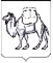 ТЕРРИТОРИАЛЬНАЯ ИЗБИРАТЕЛЬНАЯ КОМИССИЯСОВЕТСКОГО РАЙОНА ГОРОДА ЧЕЛЯБИНСКАРЕШЕНИЕг. ЧелябинскО формировании участковых избирательных комиссий избирательных участков №№ 2054-2056, 2058-2086, 2088-2114 на территории Советского района города ЧелябинскаРассмотрев предложения по кандидатурам для назначения в состав участковых избирательных комиссий, в соответствии со статьями 20, 22, 27 Федерального закона от 12 июня 2002 года № 67-ФЗ «Об основных гарантиях избирательных прав и права на участие в референдуме граждан Российской Федерации», Методическими рекомендациями о порядке формирования территориальных избирательных комиссий, окружных и участковых избирательных комиссий, утвержденными постановлением Центральной избирательной комиссии Российской Федерации от 15 марта 2023г. № 111/863-8, статьями 3, 10, 11 Закона Челябинской области 26 октября 2006 года № 70-ЗО «Об избирательных комиссиях в Челябинской области» территориальная избирательная комиссия Советского района города Челябинска РЕШАЕТ:1. Сформировать участковые избирательные комиссии избирательных участков № 2054-2056, 2058-2086, 2088-2114 на территории Советского района города Челябинска со сроком полномочий пять лет (2023 - 2028 гг.), назначив в их составы членами участковых избирательных комиссий с правом решающего голоса лиц согласно прилагаемым спискам (приложения №№ 1-59).2. Направить выписки из настоящего решения в участковые избирательные комиссии избирательных участков 2054-2056, 2058-2086, 2088-2114 на территории Советского района города Челябинска.3. Обнародовать настоящее решение на сайте администрации Советского района города Челябинска.4. Направить настоящее решение в избирательную комиссию Челябинской области для опубликования в информационно-телекоммуникационной сети «Интернет».5. Контроль исполнения настоящего решения возложить на председателя комиссии Егорову С.Ю.Председатель комиссии                                                                          С.Ю. Егорова Секретарь комиссии                                                                            	 Л.О. ВатричПриложение № 1к решению территориальной избирательной комиссии Советского района города Челябинскаот 30 мая 2023 года № 54/330-5Участковая избирательная комиссия избирательного участка № 2054Количественный состав комиссии – 12 членов Срок полномочий пять лет (2023 - 2028 гг.)Приложение № 2к решению территориальной избирательной комиссии Советского района города Челябинскаот 30 мая 2023 года № 54/330-5Участковая избирательная комиссия избирательного участка № 2055Количественный состав комиссии – 12 членов Срок полномочий пять лет (2023 - 2028 гг.)Приложение № 3к решению территориальной избирательной комиссии Советского района города Челябинскаот 30 мая 2023 года № 54/330-5Участковая избирательная комиссия избирательного участка № 2056Количественный состав комиссии – 12 членов Срок полномочий пять лет (2023 - 2028 гг.)Приложение № 4к решению территориальной избирательной комиссии Советского района города Челябинскаот 30 мая 2023 года № 54/330-5Участковая избирательная комиссия избирательного участка № 2058Количественный состав комиссии – 12 членов Срок полномочий пять лет (2023 - 2028 гг.)Приложение № 5к решению территориальной избирательной комиссии Советского района города Челябинскаот 30 мая 2023 года № 54/330-5Участковая избирательная комиссия избирательного участка № 2059Количественный состав комиссии – 12 членов Срок полномочий пять лет (2023 - 2028 гг.)\Приложение № 6к решению территориальной избирательной комиссии Советского района города Челябинскаот 30 мая 2023 года № 54/330-5Участковая избирательная комиссия избирательного участка № 2060Количественный состав комиссии – 12 членов Срок полномочий пять лет (2023 - 2028 гг.)Приложение № 7к решению территориальной избирательной комиссии Советского района города Челябинскаот 30 мая 2023 года № 54/330-5Участковая избирательная комиссия избирательного участка № 2061Количественный состав комиссии – 12 членов Срок полномочий пять лет (2023 - 2028 гг.)Приложение № 8к решению территориальной избирательной комиссии Советского района города Челябинскаот 30 мая 2023 года № 54/330-5Участковая избирательная комиссия избирательного участка № 2062Количественный состав комиссии – 12 членов Срок полномочий пять лет (2023 - 2028 гг.)Приложение № 9к решению территориальной избирательной комиссии Советского района города Челябинскаот 30 мая 2023 года № 54/330-5Участковая избирательная комиссия избирательного участка № 2063Количественный состав комиссии – 15 членов Срок полномочий пять лет (2023 - 2028 гг.)Приложение № 10к решению территориальной избирательной комиссии Советского района города Челябинскаот 30 мая 2023 года № 54/330-5Участковая избирательная комиссия избирательного участка № 2064Количественный состав комиссии – 15 членов Срок полномочий пять лет (2023 - 2028 гг.)Приложение № 11к решению территориальной избирательной комиссии Советского района города Челябинскаот 30 мая 2023 года № 54/330-5Участковая избирательная комиссия избирательного участка № 2065Количественный состав комиссии – 12 членов Срок полномочий пять лет (2023 - 2028 гг.)Приложение № 12к решению территориальной избирательной комиссии Советского района города Челябинскаот 30 мая 2023 года № 54/330-5Участковая избирательная комиссия избирательного участка № 2066Количественный состав комиссии – 15 членов Срок полномочий пять лет (2023 - 2028 гг.)Приложение № 13к решению территориальной избирательной комиссии Советского района города Челябинскаот 30 мая 2023 года № 54/330-5Участковая избирательная комиссия избирательного участка № 2067Количественный состав комиссии – 12 членов Срок полномочий пять лет (2023 - 2028 гг.)Приложение № 14к решению территориальной избирательной комиссии Советского района города Челябинскаот 30 мая 2023 года № 54/330-5Участковая избирательная комиссия избирательного участка № 2068Количественный состав комиссии – 12 членов Срок полномочий пять лет (2023 - 2028 гг.)Приложение № 15к решению территориальной избирательной комиссии Советского района города Челябинскаот 30 мая 2023 года № 54/330-5Участковая избирательная комиссия избирательного участка № 2069Количественный состав комиссии – 12 членов Срок полномочий пять лет (2023 - 2028 гг.)Приложение № 16к решению территориальной избирательной комиссии Советского района города Челябинскаот 30 мая 2023 года № 54/330-5Участковая избирательная комиссия избирательного участка № 2070Количественный состав комиссии – 15 членов Срок полномочий пять лет (2023 - 2028 гг.)Приложение № 17к решению территориальной избирательной комиссии Советского района города Челябинскаот 30 мая 2023 года № 54/330-5Участковая избирательная комиссия избирательного участка № 2071Количественный состав комиссии – 15 членов Срок полномочий пять лет (2023 - 2028 гг.)Приложение № 18к решению территориальной избирательной комиссии Советского района города Челябинскаот 30 мая 2023 года № 54/330-5Участковая избирательная комиссия избирательного участка № 2072Количественный состав комиссии – 12 членов Срок полномочий пять лет (2023 - 2028 гг.)Приложение № 19к решению территориальной избирательной комиссии Советского района города Челябинскаот 30 мая 2023 года № 54/330-5Участковая избирательная комиссия избирательного участка № 2073Количественный состав комиссии – 12 членов Срок полномочий пять лет (2023 - 2028 гг.)Приложение № 20к решению территориальной избирательной комиссии Советского района города Челябинскаот 30 мая 2023 года № 54/330-5Участковая избирательная комиссия избирательного участка № 2074Количественный состав комиссии – 12 членов Срок полномочий пять лет (2023 - 2028 гг.)Приложение № 21к решению территориальной избирательной комиссии Советского района города Челябинскаот 30 мая 2023 года № 54/330-5Участковая избирательная комиссия избирательного участка № 2075Количественный состав комиссии – 12 членов Срок полномочий пять лет (2023 - 2028 гг.)Приложение № 22к решению территориальной избирательной комиссии Советского района города Челябинскаот 30 мая 2023 года № 54/330-5Участковая избирательная комиссия избирательного участка № 2076Количественный состав комиссии – 12 членов Срок полномочий пять лет (2023 - 2028 гг.)Приложение № 23к решению территориальной избирательной комиссии Советского района города Челябинскаот 30 мая 2023 года № 54/330-5Участковая избирательная комиссия избирательного участка № 2077Количественный состав комиссии – 12 членов Срок полномочий пять лет (2023 - 2028 гг.)Приложение № 24к решению территориальной избирательной комиссии Советского района города Челябинскаот 30 мая 2023 года № 54/330-5Участковая избирательная комиссия избирательного участка № 2078Количественный состав комиссии – 12 членов Срок полномочий пять лет (2023 - 2028 гг.)Приложение № 25к решению территориальной избирательной комиссии Советского района города Челябинскаот 30 мая 2023 года № 54/330-5Участковая избирательная комиссия избирательного участка № 2079Количественный состав комиссии – 12 членов Срок полномочий пять лет (2023 - 2028 гг.)Приложение № 26к решению территориальной избирательной комиссии Советского района города Челябинскаот 30 мая 2023 года № 54/330-5Участковая избирательная комиссия избирательного участка № 2080Количественный состав комиссии – 15 членов Срок полномочий пять лет (2023 - 2028 гг.)Приложение № 27к решению территориальной избирательной комиссии Советского района города Челябинскаот 30 мая 2023 года № 54/330-5Участковая избирательная комиссия избирательного участка № 2081Количественный состав комиссии – 15 членов Срок полномочий пять лет (2023 - 2028 гг.)Приложение № 28к решению территориальной избирательной комиссии Советского района города Челябинскаот 30 мая 2023 года № 54/330-5Участковая избирательная комиссия избирательного участка № 2082Количественный состав комиссии – 15 членов Срок полномочий пять лет (2023 - 2028 гг.)Приложение № 29к решению территориальной избирательной комиссии Советского района города Челябинскаот 30 мая 2023 года № 54/330-5Участковая избирательная комиссия избирательного участка № 2083Количественный состав комиссии – 12 членов Срок полномочий пять лет (2023 - 2028 гг.)Приложение № 30к решению территориальной избирательной комиссии Советского района города Челябинскаот 30 мая 2023 года № 54/330-5Участковая избирательная комиссия избирательного участка № 2084Количественный состав комиссии – 12 членов Срок полномочий пять лет (2023 - 2028 гг.)Приложение № 31к решению территориальной избирательной комиссии Советского района города Челябинскаот 30 мая 2023 года № 54/330-5Участковая избирательная комиссия избирательного участка № 2085Количественный состав комиссии – 12 членов Срок полномочий пять лет (2023 - 2028 гг.)Приложение № 32к решению территориальной избирательной комиссии Советского района города Челябинскаот 30 мая 2023 года № 54/330-5Участковая избирательная комиссия избирательного участка № 2086Количественный состав комиссии – 12 членов Срок полномочий пять лет (2023 - 2028 гг.)Приложение № 33к решению территориальной избирательной комиссии Советского района города Челябинскаот 30 мая 2023 года № 54/330-5Участковая избирательная комиссия избирательного участка № 2088Количественный состав комиссии – 12 членов Срок полномочий пять лет (2023 - 2028 гг.)Приложение № 34к решению территориальной избирательной комиссии Советского района города Челябинскаот 30 мая 2023 года № 54/330-5Участковая избирательная комиссия избирательного участка № 2089Количественный состав комиссии – 12 членов Срок полномочий пять лет (2023 - 2028 гг.)Приложение № 35к решению территориальной избирательной комиссии Советского района города Челябинскаот 30 мая 2023 года № 54/330-5Участковая избирательная комиссия избирательного участка № 2090Количественный состав комиссии – 9 членов Срок полномочий пять лет (2023 - 2028 гг.)Приложение № 36к решению территориальной избирательной комиссии Советского района города Челябинскаот 30 мая 2023 года № 54/330-5Участковая избирательная комиссия избирательного участка № 2091Количественный состав комиссии – 12 членов Срок полномочий пять лет (2023 - 2028 гг.)Приложение № 37к решению территориальной избирательной комиссии Советского района города Челябинскаот 30 мая 2023 года № 54/330-5Участковая избирательная комиссия избирательного участка № 2092Количественный состав комиссии – 12 членов Срок полномочий пять лет (2023 - 2028 гг.)Приложение № 38к решению территориальной избирательной комиссии Советского района города Челябинскаот 30 мая 2023 года № 54/330-5Участковая избирательная комиссия избирательного участка № 2093Количественный состав комиссии – 9 членов Срок полномочий пять лет (2023 - 2028 гг.)Приложение № 39к решению территориальной избирательной комиссии Советского района города Челябинскаот 30 мая 2023 года № 54/330-5Участковая избирательная комиссия избирательного участка № 2094Количественный состав комиссии – 12 членов Срок полномочий пять лет (2023 - 2028 гг.)Приложение № 40к решению территориальной избирательной комиссии Советского района города Челябинскаот 30 мая 2023 года № 54/330-5Участковая избирательная комиссия избирательного участка № 2095Количественный состав комиссии – 15 членов Срок полномочий пять лет (2023 - 2028 гг.)Приложение № 41к решению территориальной избирательной комиссии Советского района города Челябинскаот 30 мая 2023 года № 54/330-5Участковая избирательная комиссия избирательного участка № 2096Количественный состав комиссии – 15 членов Срок полномочий пять лет (2023 - 2028 гг.)Приложение № 42к решению территориальной избирательной комиссии Советского района города Челябинскаот 30 мая 2023 года № 54/330-5Участковая избирательная комиссия избирательного участка № 2097Количественный состав комиссии – 15 членов Срок полномочий пять лет (2023 - 2028 гг.)Приложение № 43к решению территориальной избирательной комиссии Советского района города Челябинскаот 30 мая 2023 года № 54/330-5Участковая избирательная комиссия избирательного участка № 2098Количественный состав комиссии – 16 членов Срок полномочий пять лет (2023 - 2028 гг.)Приложение № 44к решению территориальной избирательной комиссии Советского района города Челябинскаот 30 мая 2023 года № 54/330-5Участковая избирательная комиссия избирательного участка № 2099Количественный состав комиссии – 15 членов Срок полномочий пять лет (2023 - 2028 гг.)Приложение № 45к решению территориальной избирательной комиссии Советского района города Челябинскаот 30 мая 2023 года № 54/330-5Участковая избирательная комиссия избирательного участка № 2100Количественный состав комиссии – 15 членов Срок полномочий пять лет (2023 - 2028 гг.)Приложение № 46к решению территориальной избирательной комиссии Советского района города Челябинскаот 30 мая 2023 года № 54/330-5Участковая избирательная комиссия избирательного участка № 2101Количественный состав комиссии – 12 членов Срок полномочий пять лет (2023 - 2028 гг.)Приложение № 47к решению территориальной избирательной комиссии Советского района города Челябинскаот 30 мая 2023 года № 54/330-5Участковая избирательная комиссия избирательного участка № 2102Количественный состав комиссии – 15 членов Срок полномочий пять лет (2023 - 2028 гг.)Приложение № 48к решению территориальной избирательной комиссии Советского района города Челябинскаот 30 мая 2023 года № 54/330-5Участковая избирательная комиссия избирательного участка № 2103Количественный состав комиссии – 12 членов Срок полномочий пять лет (2023 - 2028 гг.)Приложение № 49к решению территориальной избирательной комиссии Советского района города Челябинскаот 30 мая 2023 года № 54/330-5Участковая избирательная комиссия избирательного участка № 2104Количественный состав комиссии – 12 членов Срок полномочий пять лет (2023 - 2028 гг.)Приложение № 50к решению территориальной избирательной комиссии Советского района города Челябинскаот 30 мая 2023 года № 54/330-5Участковая избирательная комиссия избирательного участка № 2105Количественный состав комиссии – 9 членов Срок полномочий пять лет (2023 - 2028 гг.)Приложение № 51к решению территориальной избирательной комиссии Советского района города Челябинскаот 30 мая 2023 года № 54/330-5Участковая избирательная комиссия избирательного участка № 2106Количественный состав комиссии – 12 членов Срок полномочий пять лет (2023 - 2028 гг.)Приложение № 52к решению территориальной избирательной комиссии Советского района города Челябинскаот 30 мая 2023 года № 54/330-5Участковая избирательная комиссия избирательного участка № 2107Количественный состав комиссии – 9 членов Срок полномочий пять лет (2023 - 2028 гг.)Приложение № 53к решению территориальной избирательной комиссии Советского района города Челябинскаот 30 мая 2023 года № 54/330-5Участковая избирательная комиссия избирательного участка № 2108Количественный состав комиссии – 15 членов Срок полномочий пять лет (2023 - 2028 гг.)Приложение № 54к решению территориальной избирательной комиссии Советского района города Челябинскаот 30 мая 2023 года № 54/330-5Участковая избирательная комиссия избирательного участка № 2109Количественный состав комиссии – 12 членов Срок полномочий пять лет (2023 - 2028 гг.)Приложение № 55к решению территориальной избирательной комиссии Советского района города Челябинскаот 30 мая 2023 года № 54/330-5Участковая избирательная комиссия избирательного участка № 2110Количественный состав комиссии – 15 членов Срок полномочий пять лет (2023 - 2028 гг.)Приложение № 56к решению территориальной избирательной комиссии Советского района города Челябинскаот 30 мая 2023 года № 54/330-5Участковая избирательная комиссия избирательного участка № 2111Количественный состав комиссии – 15 членов Срок полномочий пять лет (2023 - 2028 гг.)Приложение № 57к решению территориальной избирательной комиссии Советского района города Челябинскаот 30 мая 2023 года № 54/330-5Участковая избирательная комиссия избирательного участка № 2112Количественный состав комиссии – 15 членов Срок полномочий пять лет (2023 - 2028 гг.)Приложение № 58к решению территориальной избирательной комиссии Советского района города Челябинскаот 30 мая 2023 года № 54/330-5Участковая избирательная комиссия избирательного участка № 2113Количественный состав комиссии – 15 членов Срок полномочий пять лет (2023 - 2028 гг.)Приложение № 59к решению территориальной избирательной комиссии Советского района города Челябинскаот 30 мая 2023 года № 54/330-5Участковая избирательная комиссия избирательного участка № 2114Количественный состав комиссии – 9 членов Срок полномочий пять лет (2023 - 2028 гг.)30 мая 2023 года №  54/330-5№ п/пФамилия, имя, отчество члена участковой избирательной комиссии с правом решающего голосаСубъект предложения кандидатуры в состав  избирательной комиссии1231Богданова Елена ВладимировнаМестное отделение Социалистической политической партии «СПРАВЕДЛИВАЯ РОССИЯ - ПАТРИОТЫ - ЗА ПРАВДУ" в Советском районе г.Челябинска Челябинской области2Власова Екатерина ГеннадьевнаРегиональное отделение политической партии "Российская партия пенсионеров за социальную справедливость" в Челябинской области3Задорина Оксана ГригорьевнаМБДОУ "Детский сад № 147 г. Челябинска"4Закиров Вадим МожиповичСоветское местное отделение Челябинского регионального отделения Всероссийской политической партии "ЕДИНАЯ РОССИЯ"5Власенко Юлия МихайловнаЧелябинское региональное отделение Политической партии  ЛДПР - Либерально-демократической партии России6Гальцинова Екатерина ЕвгеньевнаМБДОУ "Детский сад № 147 г. Челябинска"7Шепелева Светлана АлександровнаСоветское районное отделение КПРФ города Челябинска8Просолупова Светлана ЮрьевнаМБОУ "Лицей №11 г.Челябинска"9Евсютина Снежана АнатольевнаРегиональное отделение в Челябинской области Политической партии «НОВЫЕ ЛЮДИ»10Мякинина Альфия РаисовнаРегиональное отделение в Челябинской области Политической партии ЗЕЛЕНАЯ АЛЬТЕРНАТИВА11Кафарова Нелли Рагимовнаг.Челябинск, ул.Новосельская, 31А12Киприянова Елена ВладимировнаМБОУ "Лицей №11 г.Челябинска"№ п/пФамилия, имя, отчество члена участковой избирательной комиссии с правом решающего голосаСубъект предложения кандидатуры в состав  избирательной комиссии1231Искимжи Екатерина АндреевнаРегиональное отделение в Челябинской области Политической партии ЗЕЛЕНАЯ АЛЬТЕРНАТИВА2Скорнякова София ЕвгеньевнаРегиональное отделение политической партии "Российская партия пенсионеров за социальную справедливость" в Челябинской области3Головкина Альбина ГаллиевнаМБДОУ "Детский сад №371 г. Челябинска"4Гаврилькова Надежда АнатольевнаМестное отделение Социалистической политической партии "СПРАВЕДЛИВАЯ РОССИЯ - ПАТРИОТЫ - ЗА ПРАВДУ" в Советском районе г.Челябинска Челябинской области5Леер Юлия ОлеговнаСоветское местное отделение Челябинского регионального отделения Всероссийской политической партии "ЕДИНАЯ РОССИЯ"6Буякова Нина Николаевнаг.Челябинск, пр.Ленина, 33А7Макаева Ольга МихайловнаОАО "Челябгипромез"8Долгополова Анна АндреевнаМБДОУ "Детский сад №371 г. Челябинска"9Борзенкова Елена АлександровнаРегиональное отделение в Челябинской области Политической партии «НОВЫЕ ЛЮДИ»10Мурзин Алексей ВладимировичЧелябинское региональное отделение Политической партии  ЛДПР - Либерально-демократической партии России11Михеева Екатерина ИвановнаСоветское районное отделение КПРФ города Челябинска12Чащухина Анна АндреевнаМБДОУ "Детский сад № 371 г. Челябинска"№ п/пФамилия, имя, отчество члена участковой избирательной комиссии с правом решающего голосаСубъект предложения кандидатуры в состав  избирательной комиссии1231Новиков Павел ВладимировичСоветское районное отделение КПРФ города Челябинска2Воробьева Дарья ВладимировнаЧелябинское региональное отделение Политической партии  ЛДПР - Либерально-демократической партии России3Беляева Ольга ЕвгеньевнаСоветское местное отделение Челябинского регионального отделения Всероссийской политической партии "ЕДИНАЯ РОССИЯ"4Гайдук Татьяна ВикторовнаООО УК "Созвездие"5Смирнова Марина БорисовнаРегиональное отделение в Челябинской области Политической партии ЗЕЛЕНАЯ АЛЬТЕРНАТИВА6Зинина Анастасия ГеннадьевнаАО "Челябинский цинковый завод"7Попкова Екатерина ВикторовнаООО УК "Созвездие"8Эннс Евгения ВикторовнаМестное отделение Социалистической политической партии "СПРАВЕДЛИВАЯ РОССИЯ - ПАТРИОТЫ - ЗА ПРАВДУ" в Советском районе г.Челябинска Челябинской области9Жеребцова Наталья АлександровнаМАУ Челябинский Центр искусств "Театр+кино"10Глухих Людмила АлександровнаРегиональное отделение политической партии "Российская партия пенсионеров за социальную справедливость" в Челябинской области11Гусятниченко Виталий АлексеевичРегиональное отделение в Челябинской области Политической партии «НОВЫЕ ЛЮДИ»12Сергеева Татьяна ВалерьевнаООО Производственно-торговая компания "Колос"№ п/пФамилия, имя, отчество члена участковой избирательной комиссии с правом решающего голосаСубъект предложения кандидатуры в состав  избирательной комиссии1231Курилкина Анастасия ВитальевнаРегиональное отделение политической партии "Российская партия пенсионеров за социальную справедливость" в Челябинской области2Патракова Ольга Вячеславовнаг.Челябинск, пл.Революции, 13Седых Инна ВикторовнаМестное отделение Социалистической политической партии "СПРАВЕДЛИВАЯ РОССИЯ - ПАТРИОТЫ - ЗА ПРАВДУ" в Советском районе г.Челябинска Челябинской области4Сергеев Вячеслав СергеевичСоветское районное отделение КПРФ города Челябинска5Гущина Татьяна АлександровнаРегиональное отделение в Челябинской области Политической партии «НОВЫЕ ЛЮДИ»6Золотухина Виктория АлександровнаСоветское местное отделение Челябинского регионального отделения Всероссийской политической партии "ЕДИНАЯ РОССИЯ"7Пашнина Полина АндреевнаРегиональное отделение в Челябинской области Политической партии ЗЕЛЕНАЯ АЛЬТЕРНАТИВА8Золотухин Сергей АлексеевичЧелябинское региональное отделение Политической партии  ЛДПР - Либерально-демократической партии России9Теплых Виолетта АлександровнаМБУДО "Центральная детская школа искусств"№ п/пФамилия, имя, отчество члена участковой избирательной комиссии с правом решающего голосаСубъект предложения кандидатуры в состав  избирательной комиссии1231Лебедева Марина СергеевнаМАОУ "СОШ № 15 г.Челябинска"2Куликова Татьяна АнатольевнаМБОУ "СОШ №121 г.Челябинска"3Власова Ольга АнатольевнаСоветское районное отделение КПРФ города Челябинска4Федерягина Наталья ЕвгеньевнаМБОУ "СОШ №121 г.Челябинска"5Рыбалова Лариса ВладимировнаМБОУ "СОШ №121 г.Челябинска"6Петрова Мария ЕвгеньевнаМестное отделение Социалистической политической партии "СПРАВЕДЛИВАЯ РОССИЯ - ПАТРИОТЫ - ЗА ПРАВДУ" в Советском районе г.Челябинска Челябинской области7Лелявина Юлия БорисовнаРегиональное отделение политической партии "Российская партия пенсионеров за социальную справедливость" в Челябинской области8Файда Татьяна ВасильевнаМБОУ "СОШ №121 г.Челябинска"9Кузнецов Юрий НазимовичРегиональное отделение в Челябинской области Политической партии «НОВЫЕ ЛЮДИ»10Афанасенко Наталья БорисовнаЧелябинское региональное отделение Политической партии  ЛДПР - Либерально-демократической партии России11Маркитан Семен ВасильевичРегиональное отделение в Челябинской области Политической партии ЗЕЛЕНАЯ АЛЬТЕРНАТИВА12Синицина Наталья ГеннадьевнаСоветское местное отделение Челябинского регионального отделения Всероссийской политической партии "ЕДИНАЯ РОССИЯ"№ п/пФамилия, имя, отчество члена участковой избирательной комиссии с правом решающего голосаСубъект предложения кандидатуры в состав  избирательной комиссии1231Трифонов Николай АлександровичРегиональное отделение в Челябинской области Политической партии ЗЕЛЕНАЯ АЛЬТЕРНАТИВА2Иваненко Татьяна АлександровнаСоветское местное отделение Челябинского регионального отделения Всероссийской политической партии "ЕДИНАЯ РОССИЯ"3Маткина Надежда АлександровнаЧелябинское региональное отделение Политической партии  ЛДПР - Либерально-демократической партии России4Паршина Татьяна СергеевнаРегиональное отделение в Челябинской области Политической партии «НОВЫЕ ЛЮДИ»5Братилова Татьяна Александровнаг.Челябинск, ул.Кулибина, 216Савицкий Евгений ВладиславовичЧелябинская область, Сосновский район, п.Западный, мкр.Вишневая горка, ул.Изумрудная, 67Власов Никита ЕфимовичСоветское районное отделение КПРФ города Челябинска8Хидиятуллина Земфира АмировнаОАО "МРСК Урала"-филиал "Челябэнерго"9Зевакина Яна ЕвгеньевнаФГАОУ ВО "Южно-Уральский государственный университет"10Хрущева Ирина АнатольевнаООО "Гермес Регион"11Паноян Елена ДмитриевнаМестное отделение Социалистической политической партии "СПРАВЕДЛИВАЯ РОССИЯ - ПАТРИОТЫ - ЗА ПРАВДУ" в Советском районе г.Челябинска Челябинской области12Пантелеев Валерий ФедоровичРегиональное отделение политической партии "Российская партия пенсионеров за социальную справедливость" в Челябинской области№ п/пФамилия, имя, отчество члена участковой избирательной комиссии с правом решающего голосаСубъект предложения кандидатуры в состав  избирательной комиссии1231Удалова Альвина ШамильевнаРегиональное отделение в Челябинской области Политической партии «НОВЫЕ ЛЮДИ»2Абдрахманова Гульфия РамазановнаСоветское местное отделение Челябинского регионального отделения Всероссийской политической партии "ЕДИНАЯ РОССИЯ"3Скоробогатова Татьяна АнатольевнаЧелябинское региональное отделение Политической партии  ЛДПР - Либерально-демократической партии России4Квашнина Светлана СергеевнаСоветское районное отделение КПРФ города Челябинска5Смирнов Сергей АлексеевичРегиональное отделение политической партии "Российская партия пенсионеров за социальную справедливость" в Челябинской области6Мохирева Наталья Николаевнаг. Челябинск, ул. Свободы, 1637Богомягков Дмитрий АндреевичГБОУ ВО "ЮУрГИИ им. П.И. Чайковского"8Колоскова Галина Николаевнаг.Челябинск, ул.3-го Интернационала, 639Островерхая Елена ВладимировнаМестное отделение Социалистической политической партии "СПРАВЕДЛИВАЯ РОССИЯ - ПАТРИОТЫ - ЗА ПРАВДУ" в Советском районе г.Челябинска Челябинской области10Пирогова Светлана ВикторовнаМБДОУ "ДС №73 "Росинка" г. Челябинска"11Ведерникова Вера АнатольевнаМБДОУ "Детский сад № 243"12Смык Ольга ВасильевнаРегиональное отделение в Челябинской области Политической партии ЗЕЛЕНАЯ АЛЬТЕРНАТИВА№ п/пФамилия, имя, отчество члена участковой избирательной комиссии с правом решающего голосаСубъект предложения кандидатуры в состав  избирательной комиссии1231Павлова Ирина ЮрьевнаФГБОУ ВО "Урал ГУФК"2Павлова Татьяна ВладимировнаФГБОУ ВО "Урал ГУФК"3Опошнян Татьяна ВасильевнаФГБОУ ВО "Урал ГУФК"4Печура Дарья ЮрьевнаСоветское районное отделение КПРФ города Челябинска5Троянова Екатерина АлександровнаРегиональное отделение в Челябинской области Политической партии «НОВЫЕ ЛЮДИ»6Миронова Александра ОлеговнаРегиональное отделение в Челябинской области Политической партии ЗЕЛЕНАЯ АЛЬТЕРНАТИВА7Михайлов Семён АлександровичСоветское местное отделение Челябинского регионального отделения Всероссийской политической партии "ЕДИНАЯ РОССИЯ"8Борисова Татьяна ВикторовнаЧелябинское региональное отделение Политической партии  ЛДПР - Либерально-демократической партии России9Машкина Римма РаилевнаМестное отделение Социалистической политической партии "СПРАВЕДЛИВАЯ РОССИЯ - ПАТРИОТЫ - ЗА ПРАВДУ" в Советском районе г.Челябинска Челябинской области10Кук Надежда ВикторовнаРегиональное отделение политической партии "Российская партия пенсионеров за социальную справедливость" в Челябинской области11Макухина Нина Григорьевнаул.Чайковского, 70А12Бадяева Наталия Николаевнаг.Челябинск, ул.Чичерина, 4А№ п/пФамилия, имя, отчество члена участковой избирательной комиссии с правом решающего голосаСубъект предложения кандидатуры в состав  избирательной комиссии1231Семеняга Наталья НиколаевнаМАДОУ "ДС №74 г. Челябинска"2Сахарова Римма ВалеевнаРегиональное отделение в Челябинской области Политической партии «НОВЫЕ ЛЮДИ»3Готина Маргарита АнатольевнаСоветское районное отделение КПРФ города Челябинска4Чернякова Светлана ДмитриевнаСоветское местное отделение Челябинского регионального отделения Всероссийской политической партии "ЕДИНАЯ РОССИЯ"5Плющай Татьяна МихайловнаМАДОУ "ДС №74 г. Челябинска"6Циняйкина Татьяна АлександровнаМАДОУ "ДС №74 г. Челябинска7Гущина Светлана ВасильевнаМестное отделение Социалистической политической партии "СПРАВЕДЛИВАЯ РОССИЯ - ПАТРИОТЫ - ЗА ПРАВДУ" в Советском районе г.Челябинска Челябинской области8Петрова Ирина ВасильевнаРегиональное отделение политической партии "Российская партия пенсионеров за социальную справедливость" в Челябинской области9Михно Оксана ЮрьевнаЧелябинское региональное отделение Политической партии  ЛДПР - Либерально-демократической партии России10Лысенкова Елена АлександровнаМАДОУ "ДС №74 г. Челябинска"11Якупова Фатима АрслановнаМАДОУ "ДС №74 г. Челябинска12Рагимова Наталья ВладимировнаРегиональное отделение в Челябинской области Политической партии ЗЕЛЕНАЯ АЛЬТЕРНАТИВА13Ермакова Ирина АнатольевнаМАДОУ "ДС №74 г. Челябинска"14Чмутова Екатерина АлександровнаМАДОУ "ДС №74 г. Челябинска"15Потапкина Светлана ВикторовнаМАДОУ "ДС №74 г. Челябинска"№ п/пФамилия, имя, отчество члена участковой избирательной комиссии с правом решающего голосаСубъект предложения кандидатуры в состав  избирательной комиссии1231Кузыченко Ирина АнваровнаСП МКУ "ЦОДОО по Советскому району"2Куликова Ирина АдольфовнаФилиал ОАО "МРСК Урала"- "Челябэнерго"3Кузыченко Сергей ОлеговичЧЕЛЯБИНСКОЕ ОБЛАСТНОЕ ОТДЕЛЕНИЕ Политической партии КОММУНИСТИЧЕСКАЯ ПАРТИЯ КОММУНИСТЫ РОССИИ4Баймурзина Юлия РамилевнаСП МКУ "ЦОДОО г. Челябинска"5Шиманович Михаил ВладимировичЧелябинское региональное отделение Политической партии  ЛДПР - Либерально-демократической партии России6Корсакова Ангелина АндреевнаФГБОУ ВО "ЮУрГГПУ"7Тепикина Ольга АлександровнаМАДОУ "ДС №74 г. Челябинска"8Федотова Елена АндреевнаМБДОУ "Детский сад №455 г. Челябинска"9Тямчик Анна ЕвгеньевнаРегиональное отделение в Челябинской области Политической партии ЗЕЛЕНАЯ АЛЬТЕРНАТИВА10Ермолаева Лариса ВладимировнаРегиональное отделение политической партии "Российская партия пенсионеров за социальную справедливость" в Челябинской области11Клокова Елена АнатольевнаМестное отделение Социалистической политической партии "СПРАВЕДЛИВАЯ РОССИЯ - ПАТРИОТЫ - ЗА ПРАВДУ" в Советском районе г.Челябинска Челябинской области12Сайчик Наталья АлександровнаМБДОУ "ДС № 15 г. Челябинска"13Любченко Ирина АнатольевнаСоветское местное отделение Челябинского регионального отделения Всероссийской политической партии "ЕДИНАЯ РОССИЯ"14Беляев Олег МихайловичСоветское районное отделение КПРФ города Челябинска15Кивилев Павел НиколаевичРегиональное отделение в Челябинской области Политической партии «НОВЫЕ ЛЮДИ»№ п/пФамилия, имя, отчество члена участковой избирательной комиссии с правом решающего голосаСубъект предложения кандидатуры в состав  избирательной комиссии1231Шахова Елена ЕвгеньевнаРегиональное отделение в Челябинской области Политической партии ЗЕЛЕНАЯ АЛЬТЕРНАТИВА2Бавин Владимир ИгоревичЧелябинское региональное отделение Политической партии  ЛДПР - Либерально-демократической партии России3Анкудинов Алексей ОлеговичРегиональное отделение в Челябинской области Политической партии «НОВЫЕ ЛЮДИ»4Рожкова Ирина АлександровнаПАО "Челябэнергосбыт"5Семенова Нина ТарасовнаСоветское местное отделение Челябинского регионального отделения Всероссийской политической партии "ЕДИНАЯ РОССИЯ"6Агеев Юрий АлександровичПАО "Челябэнергосбыт"7Порываева Алена Дмитриевнаул. Российская, 2698Миллер Татьяна ОлеговнаЧЕЛЯБИНСКОЕ ОБЛАСТНОЕ ОТДЕЛЕНИЕ Политической партии КОММУНИСТИЧЕСКАЯ ПАРТИЯ КОММУНИСТЫ РОССИИ9Касаткина Надежда ВалентиновнаСоветское районное отделение КПРФ города Челябинска10Пантелеев Михаил ВалерьевичПАО "Челябэнергосбыт"11Воронин Петр АлександровичРегиональное отделение политической партии "Российская партия пенсионеров за социальную справедливость" в Челябинской области12Панова Алена ВалерьевнаМестное отделение Социалистической политической партии "СПРАВЕДЛИВАЯ РОССИЯ - ПАТРИОТЫ - ЗА ПРАВДУ" в Советском районе г.Челябинска Челябинской области№ п/пФамилия, имя, отчество члена участковой избирательной комиссии с правом решающего голосаСубъект предложения кандидатуры в состав  избирательной комиссии1231Пацких Екатерина АлександровнаЧелябинское региональное отделение Политической партии  ЛДПР - Либерально-демократической партии России2Минина Галина ВалериевнаСоветское местное отделение Челябинского регионального отделения Всероссийской политической партии "ЕДИНАЯ РОССИЯ"3Кисленко Елена АлександровнаМАОУ "СОШ №53 г.Челябинска"4Маас Светлана ВладимировнаРегиональное отделение политической партии "Российская партия пенсионеров за социальную справедливость" в Челябинской области5Миназова Елена РобертовнаМАОУ "СОШ №53 г. Челябинска"6Бокова Наталья АлександровнаМАОУ "СОШ №53 г.Челябинска"7Родин Дмитрий АлександровичСоветское районное отделение КПРФ города Челябинска8Галеева Ульяна НиколаевнаМАОУ "СОШ №53 г. Челябинска"9Лихачев Дмитрий ВасильевичМАОУ "СОШ №53 г.Челябинска"10Чистякова Ольга СергеевнаРегиональное отделение в Челябинской области Политической партии ЗЕЛЕНАЯ АЛЬТЕРНАТИВА11Гиниятуллина Елена ЮрьевнаМАОУ "СОШ №53 г.Челябинска"12Зозуля Дмитрий СергеевичРегиональное отделение в Челябинской области Политической партии «НОВЫЕ ЛЮДИ»13Бычкова Валентина ИвановнаМестное отделение Социалистической политической партии "СПРАВЕДЛИВАЯ РОССИЯ - ПАТРИОТЫ - ЗА ПРАВДУ" в Советском районе г.Челябинска Челябинской области14Кашигина Светлана НиколаевнаМАОУ "СОШ №53 г.Челябинска"15Мудрецова Александра СергеевнаМАОУ "СОШ №53 г. Челябинска"№ п/пФамилия, имя, отчество члена участковой избирательной комиссии с правом решающего голосаСубъект предложения кандидатуры в состав  избирательной комиссии1231Лумпова Нина ИвановнаРегиональное отделение политической партии "Российская партия пенсионеров за социальную справедливость" в Челябинской области2Андронова Зинаида ВладимировнаМБОУ "СОШ № 58 г.Челябинска им. И.Г. Газизуллина"3Фоненштыль Рита ВладимировнаРегиональное отделение в Челябинской области Политической партии «НОВЫЕ ЛЮДИ»4Щабельская Анна ВладимировнаРегиональное отделение в Челябинской области Политической партии ЗЕЛЕНАЯ АЛЬТЕРНАТИВА5Гущина Светлана АркадьевнаМБОУ "СОШ № 58 г.Челябинска им. И.Г. Газизуллина"6Щабельская Юлия ЛеонидовнаСоветское местное отделение Челябинского регионального отделения Всероссийской политической партии "ЕДИНАЯ РОССИЯ"7Начинова Светлана ВладимировнаМБОУ "СОШ №58 г.Челябинска им. И.Г. Газизуллина"8Ковалева Ольга БорисовнаСоветское районное отделение КПРФ города Челябинска9Елин Григорий Вячеславовичг.Челябинск, ул.Ломоносова, 1510Кириллова Наталья ГеннадьевнаМБОУ "СОШ № 58 г. Челябинска им. И.Г. Газизуллина"11Вальковская Елизавета РомановнаЧелябинское региональное отделение Политической партии  ЛДПР - Либерально-демократической партии России12Пенкина Мария ВалерьевнаМестное отделение Социалистической политической партии "СПРАВЕДЛИВАЯ РОССИЯ - ПАТРИОТЫ - ЗА ПРАВДУ" в Советском районе г.Челябинска Челябинской области№ п/пФамилия, имя, отчество члена участковой избирательной комиссии с правом решающего голосаСубъект предложения кандидатуры в состав  избирательной комиссии1231Путрина Ирина АлександровнаМАОУ "СОШ №53 г.Челябинска"2Щербина Елена АнатольевнаЧДОУ "Детский сад №152 ОАО "РЖД"3Драгунова Лидия АлексеевнаРегиональное отделение политической партии "Российская партия пенсионеров за социальную справедливость" в Челябинской области4Куслиева Светлана ГеннадьевнаМБОУ "СОШ №53 г.Челябинска"5Вичканова Лариса АнатольевнаСоветское местное отделение Челябинского регионального отделения Всероссийской политической партии "ЕДИНАЯ РОССИЯ"6Костарев Юрий АлександровичМАОУ "СОШ №53 г.Челябинска"7Пенизева Галина ВладимировнаМестное отделение Социалистической политической партии "СПРАВЕДЛИВАЯ РОССИЯ - ПАТРИОТЫ - ЗА ПРАВДУ" в Советском районе г.Челябинска Челябинской области8Панина Юлия ВладимировнаЧелябинское региональное отделение Политической партии  ЛДПР - Либерально-демократической партии России9Кердель Анна ЮрьевнаРегиональное отделение в Челябинской области Политической партии ЗЕЛЕНАЯ АЛЬТЕРНАТИВА10Баев Альфред УразбаевичРегиональное отделение в Челябинской области Политической партии «НОВЫЕ ЛЮДИ»11Медина Екатерина ОлеговнаМАОУ "СОШ №53 г. Челябинска"12Камалова Галия РахматулловнаСоветское районное отделение КПРФ города Челябинска№ п/пФамилия, имя, отчество члена участковой избирательной комиссии с правом решающего голосаСубъект предложения кандидатуры в состав  избирательной комиссии1231Степанова Ольга ГеоргиевнаРегиональное отделение в Челябинской области Политической партии ЗЕЛЕНАЯ АЛЬТЕРНАТИВА2Пушилкина Татьяна АлексеевнаМестное отделение Социалистической политической партии "СПРАВЕДЛИВАЯ РОССИЯ - ПАТРИОТЫ - ЗА ПРАВДУ" в Советском районе г.Челябинска Челябинской области3Крылова Инна АлександровнаМБОУ "СОШ №58 г.Челябинска им. И.Г. Газизуллина"4Асадчая Валентина ВладимировнаМБОУ "СОШ №58 г.Челябинска им. И.Г. Газизуллина"5Кочкина Надежда ДмитриевнаЧелябинское региональное отделение Политической партии  ЛДПР - Либерально-демократической партии России6Аксанова Элеонора ИгоревнаМБОУ "СОШ №58 г.Челябинска им. И.Г. Газизуллина"7Щетинин Михаил ПетровичМБОУ "СОШ №58 г.Челябинска им. И.Г. Газизуллина"8Курманов Артур ЯхиевичРегиональное отделение в Челябинской области Политической партии «НОВЫЕ ЛЮДИ»9Алексеева Ольга ЮрьевнаСоветское местное отделение Челябинского регионального отделения Всероссийской политической партии "ЕДИНАЯ РОССИЯ"10Захарова Юлия ПетровнаМБОУ "СОШ №58 г.Челябинска им. И.Г. Газизуллина"11Гурченкова Татьяна ВасильевнаСоветское районное отделение КПРФ города Челябинска12Ложкина Полина ВладимировнаРегиональное отделение политической партии "Российская партия пенсионеров за социальную справедливость" в Челябинской области№ п/пФамилия, имя, отчество члена участковой избирательной комиссии с правом решающего голосаСубъект предложения кандидатуры в состав  избирательной комиссии1231Звонарева Виктория СергеевнаМАОУ "СОШ №15 г.Челябинска"2Корзухина Ольга СергеевнаМАОУ "СОШ № 15 г. Челябинска"3Нечепуренко Андрей ВикторовичРегиональное отделение в Челябинской области Политической партии «НОВЫЕ ЛЮДИ»4Жунусов Таймас ГалимжановичМАОУ "СОШ №15 г. Челябинска"5Коврижных Илья ВалерьевичЧелябинское региональное отделение Политической партии  ЛДПР - Либерально-демократической партии России6Пищальникова Наталья ОлеговнаРегиональное отделение в Челябинской области Политической партии ЗЕЛЕНАЯ АЛЬТЕРНАТИВА7Коврижных Ксения АлександровнаМАОУ "СОШ № 15 г. Челябинска"8Хорошева Ирина ВикторовнаСоветское местное отделение Челябинского регионального отделения Всероссийской политической партии "ЕДИНАЯ РОССИЯ"9Антонкин Павел Валерьевичг.Челябинск, ул.Ширшова, 11А10Рейка Оксана АнатольевнаМАОУ "СОШ №15 г.Челябинска"11Денденкова Любовь АлександровнаРегиональное отделение политической партии "Российская партия пенсионеров за социальную справедливость" в Челябинской области12Антонкина Елена ГеоргиевнаМАОУ "СОШ №15 г.Челябинска"13Фетисова Татьяна АлександровнаМестное отделение Социалистической политической партии "СПРАВЕДЛИВАЯ РОССИЯ - ПАТРИОТЫ - ЗА ПРАВДУ" в Советском районе г.Челябинска Челябинской области14Артюшина Светлана ВикторовнаМАОУ "СОШ № 15 г. Челябинска"15Рахимова Юлия МарсовнаСоветское районное отделение КПРФ города Челябинска№ п/пФамилия, имя, отчество члена участковой избирательной комиссии с правом решающего голосаСубъект предложения кандидатуры в состав  избирательной комиссии1231Некрасов Евгений ВладимировичМАОУ "СОШ №15 г. Челябинска"2Кузнецова Ольга ВикторовнаМАОУ "СОШ №15 г.Челябинска"3Чудова Виктория Александровнаг.Челябинск, ул.Доватора, 6Б4Михайлина Ирина Викторовнаул. Телевизионная ,16А5Баранова Марина РадиковнаРегиональное отделение в Челябинской области Политической партии ЗЕЛЕНАЯ АЛЬТЕРНАТИВА6Мюльбеер Татьяна КонстантиновнаМАОУ "СОШ №15 г.Челябинска"7Мюльбеер Дмитрий Викторовичг. Челябинск, ул. Елькина, 1108Мустафина Дарья ЖамильевнаМАОУ "СОШ №15 г.Челябинска"9Зюзин Павел АлександровичСоветское местное отделение Челябинского регионального отделения Всероссийской политической партии "ЕДИНАЯ РОССИЯ"10Калашников Евгений СергеевичРегиональное отделение в Челябинской области Политической партии «НОВЫЕ ЛЮДИ»11Огорельцева Анна АлександровнаМестное отделение Социалистической политической партии "СПРАВЕДЛИВАЯ РОССИЯ - ПАТРИОТЫ - ЗА ПРАВДУ" в Советском районе г.Челябинска Челябинской области12Корзухина Галина АндреевнаЧелябинское региональное отделение Политической партии  ЛДПР - Либерально-демократической партии России13Сплашнова Инга АлександровнаСоветское районное отделение КПРФ города Челябинска14Вохмина Оксана ВалерьевнаРегиональное отделение политической партии "Российская партия пенсионеров за социальную справедливость" в Челябинской области15Васильева Ирина Викторовнаг.Челябинск, ул.Доватора, 4Б№ п/пФамилия, имя, отчество члена участковой избирательной комиссии с правом решающего голосаСубъект предложения кандидатуры в состав  избирательной комиссии1231Солдаткин Владимир ГеоргиевичМестное отделение Социалистической политической партии "СПРАВЕДЛИВАЯ РОССИЯ - ПАТРИОТЫ - ЗА ПРАВДУ" в Советском районе г.Челябинска Челябинской области2Бутт Анжела АлександровнаРегиональное отделение в Челябинской области Политической партии ЗЕЛЕНАЯ АЛЬТЕРНАТИВА3Ерина Юлия МихайловнаМАОУ "СОШ №98 г.Челябинска"4Гаас Эльза КариповнаЧелябинское региональное отделение Политической партии  ЛДПР - Либерально-демократической партии России5Шваюн Екатерина СергеевнаМАОУ "СОШ №98 г. Челябинска"6Ишмурзина Алина СалаватовнаРегиональное отделение в Челябинской области Политической партии «НОВЫЕ ЛЮДИ»7Конашева Елена АнатольевнаСоветское местное отделение Челябинского регионального отделения Всероссийской политической партии "ЕДИНАЯ РОССИЯ"8Ершов Александр НиколаевичПАО "Банк ВТБ"9Башкайкина Юлия СергеевнаМАОУ "СОШ №98 г.Челябинска"10Ивакина Ольга СеменовнаРегиональное отделение политической партии "Российская партия пенсионеров за социальную справедливость" в Челябинской области11Куликов Евгений АндреевичСоветское районное отделение КПРФ города Челябинска12Шубин Владимир Валерьевичг.Челябинск, ул.Елькина, 61№ п/пФамилия, имя, отчество члена участковой избирательной комиссии с правом решающего голосаСубъект предложения кандидатуры в состав  избирательной комиссии1231Гариев Роман АйдаровичМУП "ПОВВ г. Челябинска"2Столбова Ксения Юрьевнаг.Челябинск, ул.Курчатова, 18А3Баландина Вера АлександровнаМАОУ "СОШ №98 г. Челябинска"4Суязов Сергей ВладимировичСоветское районное отделение КПРФ города Челябинска5Утманцев Максим ГеннадьевичРегиональное отделение в Челябинской области Политической партии «НОВЫЕ ЛЮДИ»6Камалов Назим ИбатовичМестное отделение Социалистической политической партии "СПРАВЕДЛИВАЯ РОССИЯ - ПАТРИОТЫ - ЗА ПРАВДУ" в Советском районе г.Челябинска Челябинской области7Шумакова Анжелика ВалерьевнаМАОУ "СОШ №98 г.Челябинска"8Самойлова Ксения ИльиничнаМАОУ "СОШ №98 г. Челябинска"9Баландин Данил АлександровичРегиональное отделение в Челябинской области Политической партии ЗЕЛЕНАЯ АЛЬТЕРНАТИВА10Шарова Нина АдамовнаЧелябинское региональное отделение Политической партии  ЛДПР - Либерально-демократической партии России11Агапова Анна ВалерьевнаРегиональное отделение политической партии "Российская партия пенсионеров за социальную справедливость" в Челябинской области12Утманцева Марина АлексеевнаСоветское местное отделение Челябинского регионального отделения Всероссийской политической партии "ЕДИНАЯ РОССИЯ"№ п/пФамилия, имя, отчество члена участковой избирательной комиссии с правом решающего голосаСубъект предложения кандидатуры в состав  избирательной комиссии1231Вахитова Роза КариповнаЧелябинское региональное отделение Политической партии  ЛДПР - Либерально-демократической партии России2Трум Ольга НиколаевнаСоветское местное отделение Челябинского регионального отделения Всероссийской политической партии "ЕДИНАЯ РОССИЯ"3Одоевцева Людмила ГеннадьевнаРегиональное отделение в Челябинской области Политической партии ЗЕЛЕНАЯ АЛЬТЕРНАТИВА4Юрикова Екатерина Александровнаг.Челябинск, ул.Елькина, 84Г5Эсман Лариса ДмитриевнаРегиональное отделение политической партии "Российская партия пенсионеров за социальную справедливость" в Челябинской области6Михайлова Ирина НиколаевнаСоветское районное отделение КПРФ города Челябинска7Скопина Вероника ВладимировнаАдминистрация города Челябинска8Копылов Артем МихайловичБанк ВТБ (ПАО)9Баханова Мария СергеевнаБанк ВТБ (ПАО)10Зозин Дмитрий ВалентиновичМАОУ "СОШ №98 г. Челябинска"11Солдаткина Людмила ИвановнаМестное отделение Социалистической политической партии "СПРАВЕДЛИВАЯ РОССИЯ - ПАТРИОТЫ - ЗА ПРАВДУ" в Советском районе г.Челябинска Челябинской области12Скорикова Алина СергеевнаРегиональное отделение в Челябинской области Политической партии «НОВЫЕ ЛЮДИ»№ п/пФамилия, имя, отчество члена участковой избирательной комиссии с правом решающего голосаСубъект предложения кандидатуры в состав  избирательной комиссии1231Рябкова Марина СергеевнаМестное отделение Социалистической политической партии "СПРАВЕДЛИВАЯ РОССИЯ - ПАТРИОТЫ - ЗА ПРАВДУ" в Советском районе г.Челябинска Челябинской области2Искандарова Алла ИвановнаСоветское районное отделение КПРФ города Челябинска3Додарбекова Дарья ЗакиржоновнаМАОУ "Гимназия "80 г. Челябинска"4Ваняшкина Наталья ИвановнаРегиональное отделение в Челябинской области Политической партии ЗЕЛЕНАЯ АЛЬТЕРНАТИВА5Воронина Екатерина ВладимировнаМАОУ "Гимназия №80 г.Челябинска"6Дигусарова Екатерина АлександровнаРегиональное отделение политической партии "Российская партия пенсионеров за социальную справедливость" в Челябинской области7Широкова Елена ЕвгеньевнаСоветское местное отделение Челябинского регионального отделения Всероссийской политической партии "ЕДИНАЯ РОССИЯ"8Кузнецова Галина Викторовнаг.Челябинск, ул.Елькина, 86А9Андреева Надежда ВладимировнаМАОУ "Гимназия №80 г. Челябинска"10Байрамгулов Ильдар МухамеджановичРегиональное отделение в Челябинской области Политической партии «НОВЫЕ ЛЮДИ»11Филиппов Андрей Александровичг.Челябинск, ул.Елькина, 86А12Зимакова Кристина ЕвгеньевнаЧелябинское региональное отделение Политической партии  ЛДПР - Либерально-демократической партии России№ п/пФамилия, имя, отчество члена участковой избирательной комиссии с правом решающего голосаСубъект предложения кандидатуры в состав  избирательной комиссии1231Кондратьева Людмила АнатольевнаРегиональное отделение в Челябинской области Политической партии ЗЕЛЕНАЯ АЛЬТЕРНАТИВА2Чебуркова Ольга ВладимировнаРегиональное отделение политической партии "Российская партия пенсионеров за социальную справедливость" в Челябинской области3Бухтиярова Светлана ЕвгеньевнаЧелябинское региональное отделение Политической партии  ЛДПР - Либерально-демократической партии России4Талан Елена ВячеславовнаСоветское районное отделение КПРФ города Челябинска5Тарасова Ольга Анатольевнаг.Челябинск, ул.Елькина, 86А6Солдаткина Марина БорисовнаМБДОУ "ДС № 260 г. Челябинска"7Синдякова Наталья Нурисламовнаг.Челябинск, ул.Елькина, 92В8Груздева Елизавета Александровнаг.Челябинск, ул.Курчатова, 8А9Васильева Наталья СергеевнаМестное отделение Социалистической политической партии "СПРАВЕДЛИВАЯ РОССИЯ - ПАТРИОТЫ - ЗА ПРАВДУ" в Советском районе г.Челябинска Челябинской области10Ефимова Марина ГеннадьевнаСоветское местное отделение Челябинского регионального отделения Всероссийской политической партии "ЕДИНАЯ РОССИЯ"11Жужгина Людмила АлександровнаРегиональное отделение в Челябинской области Политической партии «НОВЫЕ ЛЮДИ»12Деренчук Тамара ВладимировнаМБДОУ "ДС № 260 г. Челябинска"№ п/пФамилия, имя, отчество члена участковой избирательной комиссии с правом решающего голосаСубъект предложения кандидатуры в состав  избирательной комиссии1231Радаева Татьяна СергеевнаСоветское районное отделение КПРФ города Челябинска2Мусохранов Артём ИгоревичСоветское местное отделение Челябинского регионального отделения Всероссийской политической партии "ЕДИНАЯ РОССИЯ"3Жид Мнаццехиэль Бэн Авраамг.Челябинск, ул.Сулимова, 944Савельева Елена АлексеевнаГБПОУ "ЮУГК"5Захарова Вера АлександровнаМестное отделение Социалистической политической партии "СПРАВЕДЛИВАЯ РОССИЯ - ПАТРИОТЫ - ЗА ПРАВДУ" в Советском районе г.Челябинска Челябинской области6Петрова Юлия ВладимировнаГБПОУ "ЮУГК"7Бутакова Ирина Николаевнаг.Челябинск, ул.Сулимова, 948Шульмин Михаил АндреевичРегиональное отделение в Челябинской области Политической партии «НОВЫЕ ЛЮДИ»9Трунилова Виктория ВикторовнаЧелябинское региональное отделение Политической партии  ЛДПР - Либерально-демократической партии России10Никитина Татьяна СергеевнаРегиональное отделение в Челябинской области Политической партии ЗЕЛЕНАЯ АЛЬТЕРНАТИВА11Зырянова Анна Анатольевнаг.Челябинск, ул.Сулимова, 9412Смык Денис ОлеговичРегиональное отделение политической партии "Российская партия пенсионеров за социальную справедливость" в Челябинской области№ п/пФамилия, имя, отчество члена участковой избирательной комиссии с правом решающего голосаСубъект предложения кандидатуры в состав  избирательной комиссии1231Саббо Юлия АлександровнаСоветское местное отделение Челябинского регионального отделения Всероссийской политической партии "ЕДИНАЯ РОССИЯ"2Кайль Валерий АлександровичООО "Элитвуд"3Генин Михаил ИгоревичРегиональное отделение политической партии "Российская партия пенсионеров за социальную справедливость" в Челябинской области4Подин Максим СтаниславовичГБПОУ "Южно-Уральский государственный колледж"5Колпаков Алексей РобертовичСоветское районное отделение КПРФ города Челябинска6Цветкова Татьяна ВитальевнаЧелябинское региональное отделение Политической партии  ЛДПР - Либерально-демократической партии России7Курносова Светлана Александровнаг. Челябинск, ул.Работниц, 728Минеев Сергей ВладимировичМОУ "СОШ №21 г. Копейска"9Костянов Артем Андреевичг.Челябинск, ул.Блюхера, 9А10Андрианов Иван СергеевичРегиональное отделение в Челябинской области Политической партии ЗЕЛЕНАЯ АЛЬТЕРНАТИВА11Шафигина Наталья ВикторовнаРегиональное отделение в Челябинской области Политической партии «НОВЫЕ ЛЮДИ»12Усанова Людмила АлександровнаМестное отделение Социалистической политической партии "СПРАВЕДЛИВАЯ РОССИЯ - ПАТРИОТЫ - ЗА ПРАВДУ" в Советском районе г.Челябинска Челябинской области№ п/пФамилия, имя, отчество члена участковой избирательной комиссии с правом решающего голосаСубъект предложения кандидатуры в состав  избирательной комиссии1231Менщикова Виолетта ВитальевнаСоветское районное отделение КПРФ города Челябинска2Егорова Оксана ЮрьевнаЧелябинское региональное отделение Политической партии  ЛДПР - Либерально-демократической партии России3Репко Светлана ВладимировнаРегиональное отделение в Челябинской области Политической партии «НОВЫЕ ЛЮДИ»4Николаев Андрей ВладимировичСоветское местное отделение Челябинского регионального отделения Всероссийской политической партии "ЕДИНАЯ РОССИЯ"5Болховитина Тамара СергеевнаТСЖ "Лидер"6Балина Елена ГригорьевнаГБПОУ "Южно-Уральский государственный колледж"7Бородина Ирина АндреевнаРегиональное отделение политической партии "Российская партия пенсионеров за социальную справедливость" в Челябинской области8Сенатос Ирина ВениаминовнаТСЖ "Лидер"9Бигдан Мария АлександровнаРегиональное отделение в Челябинской области Политической партии ЗЕЛЕНАЯ АЛЬТЕРНАТИВА10Тулба Лариса ВячеславовнаГБПОУ "Южно-Уральский государственный колледж"11Полионова Галина ВалентиновнаМестное отделение Социалистической политической партии "СПРАВЕДЛИВАЯ РОССИЯ - ПАТРИОТЫ - ЗА ПРАВДУ" в Советском районе г.Челябинска Челябинской области12Демиденко Людмила БорисовнаГБПОУ "Южно-Уральский государственный колледж"№ п/пФамилия, имя, отчество члена участковой избирательной комиссии с правом решающего голосаСубъект предложения кандидатуры в состав  избирательной комиссии1231Чижова Алина АлександровнаМАУДО "Дворец детского творчества г.Челябинска"2Мельников Дмитрий ВасильевичМестное отделение Социалистической политической партии "СПРАВЕДЛИВАЯ РОССИЯ - ПАТРИОТЫ - ЗА ПРАВДУ" в Советском районе г.Челябинска Челябинской области3Голованова Наталья ВладимировнаЧелябинское региональное отделение Политической партии  ЛДПР - Либерально-демократической партии России4Тайлер Вера МихайловнаМАУДО "Дворец детского творчества г. Челябинска"5Канаева Татьяна АлександровнаМАУДО "Дворец детского творчества г. Челябинска"6Педан Дмитрий АлександровичСоветское местное отделение Челябинского регионального отделения Всероссийской политической партии "ЕДИНАЯ РОССИЯ"7Дегтярева Галина АлександровнаМАУДО "Дворец детского творчества г.Челябинска"8Симоненко Татьяна ГеннадьевнаМАУДО "Дворец детского творчества г. Челябинска"9Ярикова Любовь АлександровнаСоветское районное отделение КПРФ города Челябинска10Кисурин Алексей АнатольевичРегиональное отделение в Челябинской области Политической партии «НОВЫЕ ЛЮДИ»11Батраченко Ирина АнатольевнаМАУДО "Дворец детского творчества г. Челябинска"12Баринова Любовь ПетровнаРегиональное отделение политической партии "Российская партия пенсионеров за социальную справедливость" в Челябинской области13Ткачёва Галина ПетровнаРегиональное отделение в Челябинской области Политической партии ЗЕЛЕНАЯ АЛЬТЕРНАТИВА14Шурмелева Светлана ВалерьевнаМАУДО "Дворец детского творчества г.Челябинска"15Ташлыкова Ирина ГригорьевнаМАУДО "Дворец детского творчества г.Челябинска"№ п/пФамилия, имя, отчество члена участковой избирательной комиссии с правом решающего голосаСубъект предложения кандидатуры в состав  избирательной комиссии1231Абжуева Ирина ГригорьевнаМАОУ "СОШ №15 г.Челябинска"2Яблонских Наталья ВладимировнаМАОУ "СОШ №15 г.Челябинска"3Штаюра Оксана ВикторовнаМАОУ "СОШ №15 г. Челябинска"4Гасанзаде Латафат Шахин КызыЧелябинское региональное отделение Политической партии  ЛДПР - Либерально-демократической партии России5Молчанова Наталия АлексеевнаМАОУ "СОШ №15 г.Челябинска"6Скворцова Анастасия АндреевнаМАОУ "СОШ №15 г. Челябинска"7Нурисламова Марина ПавловнаСоветское местное отделение Челябинского регионального отделения Всероссийской политической партии "ЕДИНАЯ РОССИЯ"8Вавилина Оксана ВладимировнаРегиональное отделение в Челябинской области Политической партии «НОВЫЕ ЛЮДИ»9Климова Татьяна АлександровнаМАОУ "СОШ №15 г.Челябинска"10Батина Наталья ЮрьевнаМАОУ "СОШ №15 г.Челябинска"11Шекунова Людмила ВикторовнаМАОУ "СОШ №15 г. Челябинска"12Шипова Ольга СергеевнаМАОУ "СОШ №15 г. Челябинска"13Манакова Анастасия ВитальевнаСоветское районное отделение КПРФ города Челябинска14Корюкин Сергей АлександровичМАОУ "СОШ №15 г. Челябинска"15Зезюкова Ирина АлександровнаМестное отделение Социалистической политической партии "СПРАВЕДЛИВАЯ РОССИЯ - ПАТРИОТЫ - ЗА ПРАВДУ" в Советском районе г.Челябинска Челябинской области№ п/пФамилия, имя, отчество члена участковой избирательной комиссии с правом решающего голосаСубъект предложения кандидатуры в состав  избирательной комиссии1231Прохорова Ольга НиколаевнаМБОУ "ООШ №110 города Челябинска"2Тайвокайнен Татьяна НиколаевнаМБОУ "ООШ №110 города Челябинска"3Теканова Лилия ФаритовнаМБОУ "ООШ №110 города Челябинска"4Матвеева Ксения ВалерьевнаМБОУ "ООШ №110 города Челябинска"5Любых Наталья АлександровнаМестное отделение Социалистической политической партии "СПРАВЕДЛИВАЯ РОССИЯ - ПАТРИОТЫ - ЗА ПРАВДУ" в Советском районе г.Челябинска Челябинской области6Хайдарова Фатима РустамджоновнаМБОУ "ООШ №110 города Челябинска"7Турбина Екатерина СергеевнаЧелябинское региональное отделение Политической партии  ЛДПР - Либерально-демократической партии России8Фаттахова Эльвира РавильевнаРегиональное отделение политической партии "Российская партия пенсионеров за социальную справедливость" в Челябинской области9Азанов Владимир ЮрьевичСоветское местное отделение Челябинского регионального отделения Всероссийской политической партии "ЕДИНАЯ РОССИЯ"10Захарова Ольга Валерьевнаг.Челябинск, ул.Воровского, 8311Жевак Елена ФедоровнаРегиональное отделение в Челябинской области Политической партии ЗЕЛЕНАЯ АЛЬТЕРНАТИВА12Антонян Диана ЛаврентовнаСоветское районное отделение КПРФ города Челябинска13Азанов Илья ВладимировичМБОУ "ООШ №110 г.Челябинска"14Игонина Светлана ВладимировнаМБОУ "ООШ №110 города Челябинска"15Бабкина Любовь НиколаевнаРегиональное отделение в Челябинской области Политической партии «НОВЫЕ ЛЮДИ»№ п/пФамилия, имя, отчество члена участковой избирательной комиссии с правом решающего голосаСубъект предложения кандидатуры в состав  избирательной комиссии1231Беева Татьяна ГеннадьевнаРегиональное отделение в Челябинской области Политической партии ЗЕЛЕНАЯ АЛЬТЕРНАТИВА2Вьюнова Людмила ВалентиновнаРегиональное отделение политической партии "Российская партия пенсионеров за социальную справедливость" в Челябинской области3Матвеева Ольга АлександровнаМАУ "Центр психолого-педагогической, медицинской и социальной помощи Советского района г.Челябинска"4Батраченко Ольга Радиковнаг.Челябинск, ул.Омская, 265Горанова Полина ВалерьевнаМУДОД "Дворец детского творчества"6Минина Галина ВасильевнаМестное отделение Социалистической политической партии "СПРАВЕДЛИВАЯ РОССИЯ - ПАТРИОТЫ - ЗА ПРАВДУ" в Советском районе г.Челябинска Челябинской области7Спириденко Мария ЕвгеньевнаСоветское районное отделение КПРФ города Челябинска8Филонец Елена АнатольевнаЧелябинское региональное отделение Политической партии  ЛДПР - Либерально-демократической партии России9Игнаткин Антон НиколаевичРегиональное отделение в Челябинской области Политической партии «НОВЫЕ ЛЮДИ»10Галерт Татьяна Петровнаг.Челябинск, ул.Доватора, 711Вьюнов Константин СергеевичМАУДО "Дворец детского творчества"12Шайхисламов Александр РадиковичСоветское местное отделение Челябинского регионального отделения Всероссийской политической партии "ЕДИНАЯ РОССИЯ"№ п/пФамилия, имя, отчество члена участковой избирательной комиссии с правом решающего голосаСубъект предложения кандидатуры в состав  избирательной комиссии1231Яблоновский Константин ИсааковичСоветское районное отделение КПРФ города Челябинска2Гайсина Елена АлександровнаМБОУ "ООШ №110 города Челябинска"3Сухова Ирина АлександровнаСоветское местное отделение Челябинского регионального отделения Всероссийской политической партии "ЕДИНАЯ РОССИЯ"4Ермолаева Елена АлександровнаМБОУ "ООШ №110 города Челябинска"5Кузнецова Надежда АлександровнаРегиональное отделение в Челябинской области Политической партии «НОВЫЕ ЛЮДИ»6Букачёва Елена АлександровнаМБОУ "ООШ № 110 города Челябинска"7Булаева Марина ВладимировнаРегиональное отделение в Челябинской области Политической партии ЗЕЛЕНАЯ АЛЬТЕРНАТИВА8Хайруллина Альфия ГальяскаровнаРегиональное отделение политической партии "Российская партия пенсионеров за социальную справедливость" в Челябинской области9Петрова Дарина МихайловнаМБОУ "ООШ №110 города Челябинска"10Яблоновская Екатерина ЮрьевнаЧелябинское региональное отделение Политической партии  ЛДПР - Либерально-демократической партии России11Черкасова Ирина ЮрьевнаМБОУ "ООШ №110 города Челябинска"12Тухватуллина Регина ВалерьяновнаМестное отделение Социалистической политической партии "СПРАВЕДЛИВАЯ РОССИЯ - ПАТРИОТЫ - ЗА ПРАВДУ" в Советском районе г.Челябинска Челябинской области№ п/пФамилия, имя, отчество члена участковой избирательной комиссии с правом решающего голосаСубъект предложения кандидатуры в состав  избирательной комиссии1231Гусев Николай НиколаевичМАУДО "Дворец детского творчества г.Челябинска"2Рогозин Егор ЮрьевичЧелябинское региональное отделение Политической партии  ЛДПР - Либерально-демократической партии России3Бавыкина Ирина ВячеславовнаСоветское районное отделение КПРФ города Челябинска4Дьячков Артем АлексеевичСовет депутатов Советского района5Пуртова Юлия СергеевнаМАУДО "Дворец детского творчества г.Челябинска"6Бетина Ольга АлександровнаМАУДО "Дворец детского творчества г.Челябинска"7Бельтикова Ксения Александровнаг.Челябинск, п.Урицкого8Аракелов Георгий ЭдуардовичМестное отделение Социалистической политической партии "СПРАВЕДЛИВАЯ РОССИЯ - ПАТРИОТЫ - ЗА ПРАВДУ" в Советском районе г.Челябинска Челябинской области9Бородина Галина СтепановнаРегиональное отделение политической партии "Российская партия пенсионеров за социальную справедливость" в Челябинской области10Карташова Евгения ПетровнаРегиональное отделение в Челябинской области Политической партии ЗЕЛЕНАЯ АЛЬТЕРНАТИВА11Тарасова Елена ВладимировнаСоветское местное отделение Челябинского регионального отделения Всероссийской политической партии "ЕДИНАЯ РОССИЯ"12Карташов Роман ВадимовичРегиональное отделение в Челябинской области Политической партии «НОВЫЕ ЛЮДИ»№ п/пФамилия, имя, отчество члена участковой избирательной комиссии с правом решающего голосаСубъект предложения кандидатуры в состав  избирательной комиссии1231Салай Екатерина ЮрьевнаРегиональное отделение в Челябинской области Политической партии «НОВЫЕ ЛЮДИ»2Сергеева Светлана ГеннадьевнаМестное отделение Социалистической политической партии "СПРАВЕДЛИВАЯ РОССИЯ - ПАТРИОТЫ - ЗА ПРАВДУ" в Советском районе г.Челябинска Челябинской области3Свинтицкая Галина ИвановнаЧелябинское региональное отделение Политической партии  ЛДПР - Либерально-демократической партии России4Бобылева Ольга СергеевнаРегиональное отделение политической партии "Российская партия пенсионеров за социальную справедливость" в Челябинской области5Капканникова Екатерина МихайловнаМБОУ "СОШ №17 г.Челябинска"6Колодий Николай ВладимировичМБОУ "СОШ № 17 г.Челябинска"7Ардашева Марина ВладимировнаМБОУ "СОШ №17 г. Челябинска"8Карпенкова Ольга Николаевнаг.Челябинск, ул.Луганская, 39Тиннерт Марина ФанильевнаСоветское местное отделение Челябинского регионального отделения Всероссийской политической партии "ЕДИНАЯ РОССИЯ"10Замятина Марина ЕвгеньевнаСоветское районное отделение КПРФ города Челябинска11Шихова Оксана ВладимировнаРегиональное отделение в Челябинской области Политической партии ЗЕЛЕНАЯ АЛЬТЕРНАТИВА12Мазур Татьяна НиколаевнаМБОУ "СОШ №17 г.Челябинска"№ п/пФамилия, имя, отчество члена участковой избирательной комиссии с правом решающего голосаСубъект предложения кандидатуры в состав  избирательной комиссии1231Попова Ольга ВячеславовнаСоветское местное отделение Челябинского регионального отделения Всероссийской политической партии "ЕДИНАЯ РОССИЯ"2Кнауб Василий АндреевичМестное отделение Социалистической политической партии "СПРАВЕДЛИВАЯ РОССИЯ - ПАТРИОТЫ - ЗА ПРАВДУ" в Советском районе г.Челябинска Челябинской области3Дорохова Валерия ЛеонидовнаМАОУ "Лицей №142 г.Челябинска"4Соловьева Александра ЕвгеньевнаРегиональное отделение в Челябинской области Политической партии ЗЕЛЕНАЯ АЛЬТЕРНАТИВА5Бобровская Татьяна Анатольевнаг.Челябинск, пер.Минеральный, 186Тагильцева Елена ДемьяновнаСоветское районное отделение КПРФ города Челябинска7Ведерникова Ирина ВладимировнаРегиональное отделение в Челябинской области Политической партии «НОВЫЕ ЛЮДИ»8Фёдорова Мария БорисовнаМАОУ "Лицей №142 г.Челябинска"9Чудина Татьяна ВасильевнаРегиональное отделение политической партии "Российская партия пенсионеров за социальную справедливость" в Челябинской области10Чудинов Иван ВикторовичЧелябинское региональное отделение Политической партии  ЛДПР - Либерально-демократической партии России11Самойленко Наталья АлександровнаМАОУ "Лицей №142 г.Челябинска"12Белоусов Александр Олеговичг. Челябинск, пер.Минеральный, 18№ п/пФамилия, имя, отчество члена участковой избирательной комиссии с правом решающего голосаСубъект предложения кандидатуры в состав  избирательной комиссии1231Янева Елена ВалерьевнаРегиональное отделение в Челябинской области Политической партии ЗЕЛЕНАЯ АЛЬТЕРНАТИВА2Бутакова Ирина ВладимировнаРегиональное отделение в Челябинской области Политической партии «НОВЫЕ ЛЮДИ»3Пискарева Марина МихайловнаСоветское районное отделение КПРФ города Челябинска4Ковалева Ирина ЮрьевнаМБОУ "С(К) ОШИ №12 г.Челябинска"5Лагунова Марина АлександровнаРегиональное отделение политической партии "Российская партия пенсионеров за социальную справедливость" в Челябинской области6Ландякова Лидия МихайловнаМестное отделение Социалистической политической партии "СПРАВЕДЛИВАЯ РОССИЯ - ПАТРИОТЫ - ЗА ПРАВДУ" в Советском районе г.Челябинска Челябинской области7Михалёв Андрей МихайловичМБОУ "С(К) ОШИ №12 г.Челябинска"8Михайлова Людмила ВикторовнаСоветское местное отделение Челябинского регионального отделения Всероссийской политической партии "ЕДИНАЯ РОССИЯ"9Поздняков Вадим МихайловичМАОУ "Лицей №142 г.Челябинска"10Мартемьянова Ольга ГеннадьевнаМБОУ "С(К) ОШИ №12 г.Челябинска"11Варгот Любовь ВладимирогвнаЧелябинское региональное отделение Политической партии  ЛДПР - Либерально-демократической партии России12Карелина Лариса АлександровнаМБОУ "С(К) ОШИ №12 г.Челябинска"№ п/пФамилия, имя, отчество члена участковой избирательной комиссии с правом решающего голосаСубъект предложения кандидатуры в состав  избирательной комиссии1231Фомина Нина ВладимировнаФилиал ОАО "РЖД" Южно-Уральская дирекция снабжения, Главный материальный склад2Самылина Юлия СергеевнаМестное отделение Социалистической политической партии "СПРАВЕДЛИВАЯ РОССИЯ - ПАТРИОТЫ - ЗА ПРАВДУ" в Советском районе г.Челябинска Челябинской области3Кондрина Оксана ЛеонидовнаЧелябинское региональное отделение Политической партии  ЛДПР - Либерально-демократической партии России4Бороденок Наталья АлександровнаООО УК "Менеджмент и консалтинг"5Шкляева Елена ВалерьевнаСоветское районное отделение КПРФ города Челябинска6Бушманова Ольга ВикторовнаРегиональное отделение в Челябинской области Политической партии «НОВЫЕ ЛЮДИ»7Таскаева Татьяна АлександровнаРегиональное отделение в Челябинской области Политической партии ЗЕЛЕНАЯ АЛЬТЕРНАТИВА8Слободянюк Ольга СергеевнаСоветское местное отделение Челябинского регионального отделения Всероссийской политической партии "ЕДИНАЯ РОССИЯ"9Кожевникова Лариса ГеннадьевнаРегиональное отделение политической партии "Российская партия пенсионеров за социальную справедливость" в Челябинской области№ п/пФамилия, имя, отчество члена участковой избирательной комиссии с правом решающего голосаСубъект предложения кандидатуры в состав  избирательной комиссии1231Аксенова Юлия ГеннадьевнаРегиональное отделение в Челябинской области Политической партии ЗЕЛЕНАЯ АЛЬТЕРНАТИВА2Скворцова Екатерина АлександровнаЧелябинское региональное отделение Политической партии  ЛДПР - Либерально-демократической партии России3Горбунова Анна ВикторовнаМБУДО "Центр гуманитарного развития детей и молодежи "Орбита" г.Челябинска"4Токарев Григорий ВячеславовичМБУДО "Центр гуманитарного развития детей и молодежи "Орбита" г.Челябинска"5Солдатов Сергей ВладимировичСоветское местное отделение Челябинского регионального отделения Всероссийской политической партии "ЕДИНАЯ РОССИЯ"6Шохина Ольга ЮрьевнаМестное отделение Социалистической политической партии "СПРАВЕДЛИВАЯ РОССИЯ - ПАТРИОТЫ - ЗА ПРАВДУ" в Советском районе г.Челябинска Челябинской области7Олькова Надежда ДмитриевнаРегиональное отделение политической партии "Российская партия пенсионеров за социальную справедливость" в Челябинской области8Симбаева Наталья Валерьевнаг. Челябинск, поселок Локомотивный9Шестакова Мария ГеннадьевнаРегиональное отделение в Челябинской области Политической партии «НОВЫЕ ЛЮДИ»10Меркасимова Надежда АлександровнаСоветское районное отделение КПРФ города Челябинска11Меньшенин Егор Алексеевичг.Челябинск, поселок Локомотивный12Мирошникова Милена ВасильевнаМБУДО "Центр гуманитарного развития детей и молодежи "Орбита" г.Челябинска"№ п/пФамилия, имя, отчество члена участковой избирательной комиссии с правом решающего голосаСубъект предложения кандидатуры в состав  избирательной комиссии1231Зайкова Виктория ВитальевнаРегиональное отделение в Челябинской области Политической партии ЗЕЛЕНАЯ АЛЬТЕРНАТИВА2Зайкова Ольга НиколаевнаЧелябинский государственный институт культуры3Сафина Эвелина Рифатовнаг.Челябинск, п.Локомотивный4Рябко Виктор Григорьевичг.Челябинск, п.Локомотивный5Олохова Надежда Сергеевнаг.Челябинск, п.Локомотивный6Маркова Ирина ВладимировнаЧелябинское региональное отделение Политической партии  ЛДПР - Либерально-демократической партии России7Власова Наталья НиколаевнаРегиональное отделение в Челябинской области Политической партии «НОВЫЕ ЛЮДИ»8Ваганова Маргарита ЮрьевнаСоветское местное отделение Челябинского регионального отделения Всероссийской политической партии "ЕДИНАЯ РОССИЯ"9Филатова Наталья ВалерьевнаМестное отделение Социалистической политической партии "СПРАВЕДЛИВАЯ РОССИЯ - ПАТРИОТЫ - ЗА ПРАВДУ" в Советском районе г.Челябинска Челябинской области10Сухова Юлия АндреевнаРегиональное отделение политической партии "Российская партия пенсионеров за социальную справедливость" в Челябинской области11Сусоева Татьяна ВасильевнаСоветское районное отделение КПРФ города Челябинска12Мальцева Галина Леонидовнаг.Челябинск, п.Локомотивный№ п/пФамилия, имя, отчество члена участковой избирательной комиссии с правом решающего голосаСубъект предложения кандидатуры в состав  избирательной комиссии1231Кокуткин Павел МихайловичРегиональное отделение в Челябинской области Политической партии ЗЕЛЕНАЯ АЛЬТЕРНАТИВА2Илларионова Ирина ИвановнаООО УК "Менеджмент и консалтинг"3Папко Лидия НиколаевнаСоветское местное отделение Челябинского регионального отделения Всероссийской политической партии "ЕДИНАЯ РОССИЯ"4Мартынов Владимир НиколаевичЧелябинское региональное отделение Политической партии  ЛДПР - Либерально-демократической партии России5Ветров Денис МихайловичСоветское районное отделение КПРФ города Челябинска6Порошина Алла АлександровнаООО УК "Менеджмент и консалтинг"7Юферова Екатерина ВикторовнаРегиональное отделение в Челябинской области Политической партии «НОВЫЕ ЛЮДИ»8Мезяев Андрей НиколаевичМестное отделение Социалистической политической партии "СПРАВЕДЛИВАЯ РОССИЯ - ПАТРИОТЫ - ЗА ПРАВДУ" в Советском районе г.Челябинска Челябинской области9Огнев Олег ГригорьевичРегиональное отделение политической партии "Российская партия пенсионеров за социальную справедливость" в Челябинской области№ п/пФамилия, имя, отчество члена участковой избирательной комиссии с правом решающего голосаСубъект предложения кандидатуры в состав  избирательной комиссии1231Тимерзагитова Лариса ХабибовнаГБПОУ "Челябинский энергетический колледж"2Юрина Татьяна ДмитриевнаРегиональное отделение политической партии "Российская партия пенсионеров за социальную справедливость" в Челябинской области3Денисова Светлана НиколаевнаМестное отделение Социалистической политической партии "СПРАВЕДЛИВАЯ РОССИЯ - ПАТРИОТЫ - ЗА ПРАВДУ" в Советском районе г.Челябинска Челябинской области4Одинцова Зоя АлександровнаРегиональное отделение в Челябинской области Политической партии ЗЕЛЕНАЯ АЛЬТЕРНАТИВА5Кокорева Татьяна Геннадьевнаул.Знаменская, 36Рахимов Амир ГалиулловичРегиональное отделение в Челябинской области Политической партии «НОВЫЕ ЛЮДИ»7Жарова Вера Васильевнаг.Челябинск, ул.Светлая, 408Михайлова Майя СергеевнаСоветское местное отделение Челябинского регионального отделения Всероссийской политической партии "ЕДИНАЯ РОССИЯ"9Калядина Наталья АлександровнаГБПОУ "Челябинский энергетический колледж"10Куплевацкая Евгения Дмитриевнаул.Знаменская, 311Созонова Галина АлександровнаЧелябинское региональное отделение Политической партии  ЛДПР - Либерально-демократической партии России12Леготина Наталья СергеевнаСоветское районное отделение КПРФ города Челябинска№ п/пФамилия, имя, отчество члена участковой избирательной комиссии с правом решающего голосаСубъект предложения кандидатуры в состав  избирательной комиссии1231Сомикова Вера НиколаевнаРегиональное отделение политической партии "Российская партия пенсионеров за социальную справедливость" в Челябинской области2Понамаренко Екатерина ГеннадьевнаФГАОУ ВО "Южно-уральский государственный университет"3Пономаренко Олеся СергеевнаСоветское местное отделение Челябинского регионального отделения Всероссийской политической партии "ЕДИНАЯ РОССИЯ"4Шаврин Сергей ВасильевичСоветское районное отделение КПРФ города Челябинска5Понамаренко Владимир МихайловичФГАОУ ВО "Южно-уральский государственный университет"6Панова Алла ГеннадьевнаЧЕЛЯБИНСКОЕ ОБЛАСТНОЕ ОТДЕЛЕНИЕ Политической партии КОММУНИСТИЧЕСКАЯ ПАРТИЯ КОММУНИСТЫ РОССИИ7Новикова Ксения ИвановнаМестное отделение Социалистической политической партии "СПРАВЕДЛИВАЯ РОССИЯ - ПАТРИОТЫ - ЗА ПРАВДУ" в Советском районе г.Челябинска Челябинской области8Тюремских Татьяна СергеевнаРегиональное отделение в Челябинской области Политической партии «НОВЫЕ ЛЮДИ»9Цыпышев Иван Евгеньевичг.Челябинск, ул.Новосельская, 31А10Телегина Елена Васильевнаг.Челябинск, ул.Гагарина, 1211Филинских Маргарита Евгеньевнаг.Челябинск, ул.Калинина, 112Авдейчик Наталия ФедоровнаЧелябинское региональное отделение Политической партии  ЛДПР - Либерально-демократической партии России13Вострокопытова Елена ВикторовнаВойсковая часть 683014Мальцев Илья ВладимировичГБПОУ "Челябинский энергетический колледж им. С.М. Кирова"15Шаврина Лариса НиколаевнаРегиональное отделение в Челябинской области Политической партии ЗЕЛЕНАЯ АЛЬТЕРНАТИВА№ п/пФамилия, имя, отчество члена участковой избирательной комиссии с правом решающего голосаСубъект предложения кандидатуры в состав  избирательной комиссии1231Махрова Роза АхнафовнаМАОУ "СОШ №43 г.Челябинска"2Прусакова Ольга ДмитриевнаРегиональное отделение в Челябинской области Политической партии ЗЕЛЕНАЯ АЛЬТЕРНАТИВА3Подкорытова Елена АлександровнаЧелябинское региональное отделение Политической партии  ЛДПР - Либерально-демократической партии России4Понуровская Ксения ВладимировнаМестное отделение Социалистической политической партии "СПРАВЕДЛИВАЯ РОССИЯ - ПАТРИОТЫ - ЗА ПРАВДУ" в Советском районе г.Челябинска Челябинской области5Прудникова Светлана ВикторовнаМАОУ "СОШ №43 г.Челябинска"6Кондакова Оксана ГригорьевнаМАОУ "СОШ №43 г.Челябинска"7Бурматова Светлана ЮрьевнаМАОУ "СОШ №43 г.Челябинска"8Воложенина Лариса МихайловнаСоветское местное отделение Челябинского регионального отделения Всероссийской политической партии "ЕДИНАЯ РОССИЯ"9Нагаева Татьяна ЮрьевнаРегиональное отделение в Челябинской области Политической партии «НОВЫЕ ЛЮДИ»10Малохатко Павел ВадимовичМАОУ "СОШ №43 г.Челябинска"11Кузнецова Юлия ВалерьевнаМАОУ "СОШ №43 г.Челябинска"12Власова Валентина МихайловнаСоветское районное отделение КПРФ города Челябинска13Валова Галина ВладимировнаМАОУ "СОШ №43 г.Челябинска"14Побегай Виктория АлександровнаМАОУ "СОШ №43 г.Челябинска"15Седова Татьяна АлексеевнаРегиональное отделение политической партии "Российская партия пенсионеров за социальную справедливость" в Челябинской области№ п/пФамилия, имя, отчество члена участковой избирательной комиссии с правом решающего голосаСубъект предложения кандидатуры в состав  избирательной комиссии1231Тарасова Наталья АлексеевнаМАОУ "СОШ №43 г.Челябинска"2Султанова Галия СахиулловнаМАОУ "СОШ №43 г.Челябинска"3Воронина Евгения НиколаевнаМАОУ "СОШ №43 г.Челябинска"4Ткаченко Карина ЕвгеньевнаМАОУ "СОШ №43 г. Челябинска"5Нисковских Наталья ПавловнаСоветское районное отделение КПРФ города Челябинска6Чернова Ольга НиколаевнаРегиональное отделение политической партии "Российская партия пенсионеров за социальную справедливость" в Челябинской области7Киселев Денис Вадимовичг.Челябинск, ул. Героическая, д. 438Дудина Татьяна СергеевнаРегиональное отделение в Челябинской области Политической партии «НОВЫЕ ЛЮДИ»9Подгорбунских Мария АлександровнаМАОУ "СОШ №43 г. Челябинска"10Устюгова Антонина ВикторовнаМАОУ "СОШ №43 г. Челябинска"11Кожухарь Анна ВикторовнаРегиональное отделение в Челябинской области Политической партии ЗЕЛЕНАЯ АЛЬТЕРНАТИВА12Азингареев Анатолий МихайловичЧелябинское региональное отделение Политической партии  ЛДПР - Либерально-демократической партии России13Киселева Светлана ВикторовнаСоветское местное отделение Челябинского регионального отделения Всероссийской политической партии "ЕДИНАЯ РОССИЯ"14Оцарёва Анна АндреевнаМАОУ "СОШ №43 г. Челябинска"15Хоменко Павел ОлеговичМестное отделение Социалистической политической партии "СПРАВЕДЛИВАЯ РОССИЯ - ПАТРИОТЫ - ЗА ПРАВДУ" в Советском районе г.Челябинска Челябинской области№ п/пФамилия, имя, отчество члена участковой избирательной комиссии с правом решающего голосаСубъект предложения кандидатуры в состав  избирательной комиссии1231Кахикало Наталья ЛеонидовнаМБОУ "СОШ №105 г. Челябинска"2Горелов Андрей ВладимировичМБОУ "СОШ №105 г.Челябинска"3Бреус Мария СергеевнаРегиональное отделение в Челябинской области Политической партии «НОВЫЕ ЛЮДИ»4Махмутова Лилия МинахметовнаСоветское районное отделение КПРФ города Челябинска5Азингареева Галина Михайловнаг.Челябинск, ул.Кременкульская, 176Шошина Ольга НиколаевнаРегиональное отделение политической партии "Российская партия пенсионеров за социальную справедливость" в Челябинской области7Куц Ольга ОлеговнаМБОУ "СОШ №105 г.Челябинска"8Сапегина Ольга ВладимировнаМБОУ "СОШ №105 г.Челябинска"9Мясникова Наталья ЕвгеньевнаСоветское местное отделение Челябинского регионального отделения Всероссийской политической партии "ЕДИНАЯ РОССИЯ"10Мерзлов Сергей ГермановичМестное отделение Социалистической политической партии "СПРАВЕДЛИВАЯ РОССИЯ - ПАТРИОТЫ - ЗА ПРАВДУ" в Советском районе г.Челябинска Челябинской области11Крылова Людмила АлександровнаЧелябинское региональное отделение Политической партии  ЛДПР - Либерально-демократической партии России12Шмидт Полина ВячеславовнаРегиональное отделение в Челябинской области Политической партии ЗЕЛЕНАЯ АЛЬТЕРНАТИВА13Трубецкая Ирина АнатольевнаМБОУ "СОШ №105 г. Челябинска"14Шадрина Татьяна АльбертовнаМБОУ "СОШ №105 г.Челябинска"15Паначев Кирилл АлександровичМБОУ "СОШ №105 г. Челябинска"16Купербашева Полина ВалерьевнаМБОУ "СОШ №105 г. Челябинска"№ п/пФамилия, имя, отчество члена участковой избирательной комиссии с правом решающего голосаСубъект предложения кандидатуры в состав  избирательной комиссии1231Вакушина Юлия НиколаевнаМБОУ "СОШ №105 г.Челябинска"2Лобырина Екатерина ВикторовнаМБОУ "СОШ №105 г.Челябинска"3Сердюк Алексей СергеевичМБОУ "СОШ №105 г.Челябинска"4Хуснутдинова Зульхиза ТимирбулатовнаРегиональное отделение в Челябинской области Политической партии «НОВЫЕ ЛЮДИ»5Панкратова Наталья ВасильевнаМБОУ "СОШ № 105 г. Челябинска"6Булгакова Ирина ГеоргиевнаЧелябинское региональное отделение Политической партии  ЛДПР - Либерально-демократической партии России7Юрченко Надежда АлександровнаСоветское районное отделение КПРФ города Челябинска8Сосонко Андрей СергеевичРегиональное отделение политической партии "Российская партия пенсионеров за социальную справедливость" в Челябинской области9Кутасина Розалия ХабиловнаМБОУ "СОШ №105 г. Челябинска"10Дикая Кристина ИгоревнаМБОУ "СОШ №105 г.Челябинска"11Кагарманова Альфия АхметовнаРегиональное отделение в Челябинской области Политической партии ЗЕЛЕНАЯ АЛЬТЕРНАТИВА12Мещерякова Ирина АндреевнаМБОУ "СОШ №105 г. Челябинска"13Резепина Кристина ВикторовнаМестное отделение Социалистической политической партии "СПРАВЕДЛИВАЯ РОССИЯ - ПАТРИОТЫ - ЗА ПРАВДУ" в Советском районе г.Челябинска Челябинской области14Бегашев Николай ВячеславовичМБОУ "СОШ №105 г.Челябинска"15Байшев Леонид ВладимировичСоветское местное отделение Челябинского регионального отделения Всероссийской политической партии "ЕДИНАЯ РОССИЯ"№ п/пФамилия, имя, отчество члена участковой избирательной комиссии с правом решающего голосаСубъект предложения кандидатуры в состав  избирательной комиссии1231Сентябова Ольга ВикторовнаМБОУ "С(К)ОШ №83 г.Челябинска"2Мамлеева Екатерина АнатольевнаСоветское местное отделение Челябинского регионального отделения Всероссийской политической партии "ЕДИНАЯ РОССИЯ"3Кочурко Алина АндреевнаРегиональное отделение политической партии "Российская партия пенсионеров за социальную справедливость" в Челябинской области4Баразов Иван Михайловичг.Челябинск, ул.Молодогвардейская, 35Логинова Алена ГеннадьевнаРегиональное отделение в Челябинской области Политической партии «НОВЫЕ ЛЮДИ»6Жданова Елена ВладимировнаМБОУ "С(К)ОШ №83 г.Челябинска"7Рагульская Ольга ГеоргиевнаЧелябинское региональное отделение Политической партии  ЛДПР - Либерально-демократической партии России8Егоров Евгений Станиславовичг.Челябинск, ул.Молодогвардейская, 39Мокин Андрей ПетровичСоветское районное отделение КПРФ города Челябинска10Хоснулина Карима НигаматовнаРегиональное отделение в Челябинской области Политической партии ЗЕЛЕНАЯ АЛЬТЕРНАТИВА11Бродская Екатерина Александровнаг.Челябинск, ул.Молодогвардейская, 312Корнякова Анастасия АндреевнаМБОУ "С(К)ОШ №83 г. Челябинска13Кардонская Ольга АнатольевнаЧЕЛЯБИНСКОЕ ОБЛАСТНОЕ ОТДЕЛЕНИЕ Политической партии КОММУНИСТИЧЕСКАЯ ПАРТИЯ КОММУНИСТЫ РОССИИ14Дубровина Елена Павловнаг.Челябинск, ул.Университетская Набережная, 36А15Мещеряков Глеб ЮрьевичМестное отделение Социалистической политической партии "СПРАВЕДЛИВАЯ РОССИЯ - ПАТРИОТЫ - ЗА ПРАВДУ" в Советском районе г.Челябинска Челябинской области№ п/пФамилия, имя, отчество члена участковой избирательной комиссии с правом решающего голосаСубъект предложения кандидатуры в состав  избирательной комиссии1231Лисовец Светлана ГеоргиевнаСоветское местное отделение Челябинского регионального отделения Всероссийской политической партии "ЕДИНАЯ РОССИЯ"2Гильманов Рахимьян ХаннановичМестное отделение Социалистической политической партии "СПРАВЕДЛИВАЯ РОССИЯ - ПАТРИОТЫ - ЗА ПРАВДУ" в Советском районе г.Челябинска Челябинской области3Балынина Галина АнатольевнаМАОУ "СОШ №56 г.Челябинск им. Н.В.Ковшовой"4Ледкова Оксана ЮрьевнаМАОУ "СОШ №56 г.Челябинска им. Н.В. Ковшовой"5Лисовец Аркадий Владимировичг.Челябинск, ул.Иртышская, 236Колбина Елена АлександровнаСоветское районное отделение КПРФ города Челябинска7Асаева Елена ВладимировнаМАОУ "СОШ №56 г.Челябинска"8Степанова Светлана НиколаевнаРегиональное отделение в Челябинской области Политической партии ЗЕЛЕНАЯ АЛЬТЕРНАТИВА9Усова Светлана КонстантиновнаРегиональное отделение политической партии "Российская партия пенсионеров за социальную справедливость" в Челябинской области10Шорина Марина АлександровнаЧелябинское региональное отделение Политической партии  ЛДПР - Либерально-демократической партии России11Шмонина Валентина ОлеговнаРегиональное отделение в Челябинской области Политической партии «НОВЫЕ ЛЮДИ»12Степанова Станислава Анатольевнаг.Челябинск, ул.Нахимова, 2№ п/пФамилия, имя, отчество члена участковой избирательной комиссии с правом решающего голосаСубъект предложения кандидатуры в состав  избирательной комиссии1231Трапезникова Тамара СеменовнаРегиональное отделение политической партии "Российская партия пенсионеров за социальную справедливость" в Челябинской области2Васина Елена ВладимировнаРегиональное отделение в Челябинской области Политической партии «НОВЫЕ ЛЮДИ»3Щербинина Татьяна ЕфимовнаЧЕЛЯБИНСКОЕ ОБЛАСТНОЕ ОТДЕЛЕНИЕ Политической партии КОММУНИСТИЧЕСКАЯ ПАРТИЯ КОММУНИСТЫ РОССИИ4Манакова Марина РазифовнаМАОУ "СОШ №56 г.Челябинска"5Горбунова Ольга ВладимировнаРегиональное отделение в Челябинской области Политической партии ЗЕЛЕНАЯ АЛЬТЕРНАТИВА6Медведева Евгения АлександровнаЧелябинское региональное отделение Политической партии  ЛДПР - Либерально-демократической партии России7Голощапова Зоя Евгеньевнаг.Челябинск, ул.Бр. Кашириных, 136А8Косенко Светлана Николаевнаг.Челябинск, ул.Елькина, 1109Захарчук Елена Федоровнаг.Челябинск, ул.Горьковская, 610Горобчук Арина АлександровнаСоветское местное отделение Челябинского регионального отделения Всероссийской политической партии "ЕДИНАЯ РОССИЯ"11Сагитова Любовь Леонидовнаг. Челябинск, ул.Кузнецова, 2112Андреева Надежда ПетровнаМАОУ "СОШ №56 г.Челябинска"13Смольникова Светлана АндреевнаСоветское районное отделение КПРФ города Челябинска14Ружина Ольга ВикторовнаМАОУ "СОШ № 56 г. Челябинска"15Денисова Татьяна ИвановнаМестное отделение Социалистической политической партии "СПРАВЕДЛИВАЯ РОССИЯ - ПАТРИОТЫ - ЗА ПРАВДУ" в Советском районе г.Челябинска Челябинской области№ п/пФамилия, имя, отчество члена участковой избирательной комиссии с правом решающего голосаСубъект предложения кандидатуры в состав  избирательной комиссии1231Загретдинова Римма РафаэльевнаСоветское районное отделение КПРФ города Челябинска2Мальтеева Диана НаилевнаРегиональное отделение в Челябинской области Политической партии ЗЕЛЕНАЯ АЛЬТЕРНАТИВА3Родионова Нина Александровнаг.Челябинск, ул.Дмитрия Неаполитанова, 264Буравов Юрий ЮрьевичЧелябинское региональное отделение Политической партии  ЛДПР - Либерально-демократической партии России5Прокопенко Людмила Александровнаг.Челябинск, ул.Бр.Кашириных, 1386Митрофанова Венера ФасхитдиновнаРегиональное отделение в Челябинской области Политической партии «НОВЫЕ ЛЮДИ»7Панина Яна ВячеславовнаМестное отделение Социалистической политической партии "СПРАВЕДЛИВАЯ РОССИЯ - ПАТРИОТЫ - ЗА ПРАВДУ" в Советском районе г.Челябинска Челябинской области8Загретдинов Батыр Нажмутдиновичг.Челябинск, ул.Кузнецова, 329Полякова Светлана ВитальевнаРегиональное отделение ВСЕРОССИЙСКОЙ ПОЛИТИЧЕСКОЙ ПАРТИИ "РОДИНА" в Челябинской области10Кутенкова Надежда ПетровнаРегиональное отделение политической партии "Российская партия пенсионеров за социальную справедливость" в Челябинской области11Мельничук Елена АлександровнаСоветское местное отделение Челябинского регионального отделения Всероссийской политической партии "ЕДИНАЯ РОССИЯ"12Зубкова Нина Васильевнаг.Челябинск, ул.Трактовая, 25А№ п/пФамилия, имя, отчество члена участковой избирательной комиссии с правом решающего голосаСубъект предложения кандидатуры в состав  избирательной комиссии1231Синицина Юлия СергеевнаРегиональное отделение в Челябинской области Политической партии «НОВЫЕ ЛЮДИ»2Кувайцева Маргарита ВалерьевнаРегиональное отделение в Челябинской области Политической партии ЗЕЛЕНАЯ АЛЬТЕРНАТИВА3Юртвенсон Ольга АнатольевнаСоветское местное отделение Челябинского регионального отделения Всероссийской политической партии "ЕДИНАЯ РОССИЯ"4Филиппова Яна Андреевнаул. Толбухина, 55Макеева Людмила ВладимировнаЧелябинское региональное отделение Политической партии  ЛДПР - Либерально-демократической партии России6Краморова Елена АндреевнаМБОУ "СОШ №131 г.Челябинска"7Кошелева Венера ТаймасовнаМБОУ "СОШ №131 г.Челябинска"8Боголенова Мария АлександровнаСоветское районное отделение КПРФ города Челябинска9Кожевникова Ирина ВитальевнаРегиональное отделение политической партии "Российская партия пенсионеров за социальную справедливость" в Челябинской области10Перминова Наталья ВикторовнаМБОУ "СОШ №131 г.Челябинска"11Такменинова Ольга АлександровнаМБОУ "СОШ №131 г.Челябинска"12Саркисова Регина ИгоревнаМестное отделение Социалистической политической партии "СПРАВЕДЛИВАЯ РОССИЯ - ПАТРИОТЫ - ЗА ПРАВДУ" в Советском районе г.Челябинска Челябинской области№ п/пФамилия, имя, отчество члена участковой избирательной комиссии с правом решающего голосаСубъект предложения кандидатуры в состав  избирательной комиссии1231Алтунина Ирина АнатольевнаРегиональное отделение политической партии "Российская партия пенсионеров за социальную справедливость" в Челябинской области2Ковалева Светлана АнатольевнаРегиональное отделение в Челябинской области Политической партии ЗЕЛЕНАЯ АЛЬТЕРНАТИВА3Кузнецова Елена Павловнаг.Челябинск, ул.Новоэлеваторная, 104Смирнова Мария АндреевнаРегиональное отделение в Челябинской области Политической партии «НОВЫЕ ЛЮДИ»5Вязникова Ольга ВасильевнаМестное отделение Социалистической политической партии "СПРАВЕДЛИВАЯ РОССИЯ - ПАТРИОТЫ - ЗА ПРАВДУ" в Советском районе г.Челябинска Челябинской области6Новгородцева Ирина НиколаевнаЧелябинское региональное отделение Политической партии  ЛДПР - Либерально-демократической партии России7Соловьева Татьяна ИльиничнаМБОУ "СОШ №131 г.Челябинска"8Тонконоженко Инна ВасильевнаСоветское местное отделение Челябинского регионального отделения Всероссийской политической партии "ЕДИНАЯ РОССИЯ"9Лунева Светлана ОлеговнаСоветское районное отделение КПРФ города Челябинска№ п/пФамилия, имя, отчество члена участковой избирательной комиссии с правом решающего голосаСубъект предложения кандидатуры в состав  избирательной комиссии1231Егоров Михаил АркадьевичРегиональное отделение в Челябинской области Политической партии ЗЕЛЕНАЯ АЛЬТЕРНАТИВА2Леоненко Ирина НиколаевнаРегиональное отделение политической партии "Российская партия пенсионеров за социальную справедливость" в Челябинской области3Егорова Елизавета РаильевнаСоветское районное отделение КПРФ города Челябинска4Липатова Светлана ПавловнаСоветское местное отделение Челябинского регионального отделения Всероссийской политической партии "ЕДИНАЯ РОССИЯ"5Жбакова Варвара СергеевнаМБОУ "СОШ №131 г.Челябинска"6Тырина Александра АлександровнаМестное отделение Социалистической политической партии "СПРАВЕДЛИВАЯ РОССИЯ - ПАТРИОТЫ - ЗА ПРАВДУ" в Советском районе г.Челябинска Челябинской области7Алпатова Татьяна РаильевнаМБОУ "СОШ №131 г.Челябинска"8Латфуллина Елена Валерьевнаг.Челябинск, п.Федоровка9Терентьева Наталья ВладимировнаЧелябинское региональное отделение Политической партии  ЛДПР - Либерально-демократической партии России10Выползова Наталья ЮрьевнаМБОУ "СОШ №131 г.Челябинска"11Маркович Антонина Денисовнаг.Челябинск, п.Федоровка12Стародубцева Марина ВасильевнаРегиональное отделение в Челябинской области Политической партии «НОВЫЕ ЛЮДИ»№ п/пФамилия, имя, отчество члена участковой избирательной комиссии с правом решающего голосаСубъект предложения кандидатуры в состав  избирательной комиссии1231Дембинская Нина ВикторовнаСоветское местное отделение Челябинского регионального отделения Всероссийской политической партии "ЕДИНАЯ РОССИЯ"2Баразова Ольга ВалерьевнаРегиональное отделение политической партии "Российская партия пенсионеров за социальную справедливость" в Челябинской области3Михеева Дарья ОлеговнаМестное отделение Социалистической политической партии "СПРАВЕДЛИВАЯ РОССИЯ - ПАТРИОТЫ - ЗА ПРАВДУ" в Советском районе г.Челябинска Челябинской области4Назаренко Елена ВикторовнаМБОУ "СОШ №131 г.Челябинска"5Пяткова Надежда НиколаевнаСоветское районное отделение КПРФ города Челябинска6Хисамова Лилия МавлютдиновнаРегиональное отделение в Челябинской области Политической партии ЗЕЛЕНАЯ АЛЬТЕРНАТИВА7Юсупова Ирина АнатольевнаМБОУ "СОШ № 131 г.Челябинска"8Вальц Ольга АлександровнаЧелябинское региональное отделение Политической партии  ЛДПР - Либерально-демократической партии России9Куварзина Наталья НиколаевнаРегиональное отделение в Челябинской области Политической партии «НОВЫЕ ЛЮДИ»№ п/пФамилия, имя, отчество члена участковой избирательной комиссии с правом решающего голосаСубъект предложения кандидатуры в состав  избирательной комиссии1231Звекова Анна ВладимировнаМБОУ "СОШ №144 г.Челябинска"2Строчкова Марина АлексеевнаЧЕЛЯБИНСКОЕ ОБЛАСТНОЕ ОТДЕЛЕНИЕ Политической партии КОММУНИСТИЧЕСКАЯ ПАРТИЯ КОММУНИСТЫ РОССИИ3Гудым Елена ВладимировнаСоветское местное отделение Челябинского регионального отделения Всероссийской политической партии "ЕДИНАЯ РОССИЯ"4Кручинина Елена ВикторовнаМБОУ "СОШ №144 г.Челябинска"5Спирина Екатерина СергеевнаСоветское районное отделение КПРФ города Челябинска6Фокина Наталья АлександровнаМБОУ "СОШ №144 г.Челябинска"7Чехова Вера ИвановнаМБОУ "СОШ №144 г.Челябинска"8Бизяева Ирина АлександровнаМБОУ "СОШ №144 г.Челябинска"9Джура Александр АлексеевичМБОУ "СОШ №144 г.Челябинска"10Чернышова Анастасия ПетровнаМестное отделение Социалистической политической партии "СПРАВЕДЛИВАЯ РОССИЯ - ПАТРИОТЫ - ЗА ПРАВДУ" в Советском районе г.Челябинска Челябинской области11Леднева Татьяна ЮрьевнаРегиональное отделение в Челябинской области Политической партии ЗЕЛЕНАЯ АЛЬТЕРНАТИВА12Авдеева Лилия НиколаевнаЧелябинское региональное отделение Политической партии  ЛДПР - Либерально-демократической партии России13Каюкова Вера ВладимировнаМБОУ "СОШ №144 г.Челябинска"14Пухова Елена ЮрьевнаРегиональное отделение политической партии "Российская партия пенсионеров за социальную справедливость" в Челябинской области15Петрякова Татьяна БорисовнаРегиональное отделение в Челябинской области Политической партии «НОВЫЕ ЛЮДИ»№ п/пФамилия, имя, отчество члена участковой избирательной комиссии с правом решающего голосаСубъект предложения кандидатуры в состав  избирательной комиссии1231Бобенко Елена ВладимировнаМБОУ "СОШ №144 г.Челябинска"2Афанасьева Елена ПетровнаМестное отделение Социалистической политической партии "СПРАВЕДЛИВАЯ РОССИЯ - ПАТРИОТЫ - ЗА ПРАВДУ" в Советском районе г.Челябинска Челябинской области3Давыдова Ольга ВасильевнаМБОУ "СОШ №144 г.Челябинска"4Сычева Валентина АнатольевнаРегиональное отделение в Челябинской области Политической партии ЗЕЛЕНАЯ АЛЬТЕРНАТИВА5Батинева Татьяна ВасильевнаРегиональное отделение политической партии "Российская партия пенсионеров за социальную справедливость" в Челябинской области6Афанасьева Светлана Ивановнаг.Челябинск, ул.Советская, 337Дьякова Татьяна ЮрьевнаЧелябинское региональное отделение Политической партии  ЛДПР - Либерально-демократической партии России8Звеков Дмитрий ЕвгеньевичСоветское местное отделение Челябинского регионального отделения Всероссийской политической партии "ЕДИНАЯ РОССИЯ"9Андреева Наталья НиколаевнаМБОУ "СОШ №144 г. Челябинска"10Показеева Галина ВладимировнаСоветское районное отделение КПРФ города Челябинска11Рахимова Мария ВасильевнаМБОУ "СОШ №144 г.Челябинска"12Якимова Галина ПетровнаРегиональное отделение в Челябинской области Политической партии «НОВЫЕ ЛЮДИ»№ п/пФамилия, имя, отчество члена участковой избирательной комиссии с правом решающего голосаСубъект предложения кандидатуры в состав  избирательной комиссии1231Алабужина Наталья АлександровнаЧелябинское региональное отделение Политической партии  ЛДПР - Либерально-демократической партии России2Артамонова Мария АлександровнаГБПОУ "Челябинский автотранспортный техникум"3Алабужина Елена АлександровнаРегиональное отделение политической партии "Российская партия пенсионеров за социальную справедливость" в Челябинской области4Головлева Ия НодариевнаГБПОУ "Челябинский автотранспортный техникум"5Зоненшельд Екатерина НиколаевнаГБПОУ "Челябинский автотранспортный техникум"6Гаманюк Ольга ИвановнаРегиональное отделение в Челябинской области Политической партии «НОВЫЕ ЛЮДИ»7Лопаухова Наталья ВитальевнаСоветское районное отделение КПРФ города Челябинска8Кравчук Антон ПетровичГБПОУ "Челябинский автотранспортный техникум"9Петрякова Анастасия ВикторовнаРегиональное отделение в Челябинской области Политической партии ЗЕЛЕНАЯ АЛЬТЕРНАТИВА10Самкова Лариса НиколаевнаГБПОУ "Челябинский автотранспортный техникум"11Демина Алена ИвановнаСоветское местное отделение Челябинского регионального отделения Всероссийской политической партии "ЕДИНАЯ РОССИЯ"12Кусаинова Анна СергеевнаМестное отделение Социалистической политической партии "СПРАВЕДЛИВАЯ РОССИЯ - ПАТРИОТЫ - ЗА ПРАВДУ" в Советском районе г.Челябинска Челябинской области13Володина Ольга ВасильевнаГБПОУ "Челябинский автотранспортный техникум"14Федина Анна ВасильевнаГБПОУ "Челябинский автотранспортный техникум"15Литвинов Евгений СергеевичГБПОУ "Челябинский автотранспортный техникум"№ п/пФамилия, имя, отчество члена участковой избирательной комиссии с правом решающего голосаСубъект предложения кандидатуры в состав  избирательной комиссии1231Бухарина Светлана ВасильевнаМАОУ "СОШ №145 г.Челябинска"2Тимушкова Елена Валерьевнаул. Громова, 63Огарков Эдуард Владимировичул. Громова, 64Петрова Оксана НиколаевнаСоветское районное отделение КПРФ города Челябинска5Кобарь Лариса ВладимировнаМестное отделение Социалистической политической партии "СПРАВЕДЛИВАЯ РОССИЯ - ПАТРИОТЫ - ЗА ПРАВДУ" в Советском районе г.Челябинска Челябинской области6Кин Татьяна Александровнаул. Громова, 67Шевчук Мария СергеевнаЧелябинское региональное отделение Политической партии  ЛДПР - Либерально-демократической партии России8Грехова Вера ВладимировнаРегиональное отделение политической партии "Российская партия пенсионеров за социальную справедливость" в Челябинской области9Панова Светлана СергеевнаРегиональное отделение в Челябинской области Политической партии «НОВЫЕ ЛЮДИ»10Гейм Наталья ЮрьевнаСоветское местное отделение Челябинского регионального отделения Всероссийской политической партии "ЕДИНАЯ РОССИЯ"11Шумакова Марина ГеннадьевнаМАОУ "СОШ №145 г.Челябинска"12Гаврилова Лариса ВасильевнаРегиональное отделение в Челябинской области Политической партии ЗЕЛЕНАЯ АЛЬТЕРНАТИВА13Зубкова Светлана ИвановнаМАОУ "СОШ №145 г.Челябинска"14Сухорукова Яна ВладимировнаМАОУ "СОШ №145 г.Челябинска"15Гильмутдинова Ольга Васильевнаул. Громова, 6№ п/пФамилия, имя, отчество члена участковой избирательной комиссии с правом решающего голосаСубъект предложения кандидатуры в состав  избирательной комиссии1231Адамова Мария ОлеговнаРегиональное отделение в Челябинской области Политической партии ЗЕЛЕНАЯ АЛЬТЕРНАТИВА2Зыкова Екатерина ЕвгеньевнаЧелябинское региональное отделение Политической партии  ЛДПР - Либерально-демократической партии России3Огаркова Ольга Романовнаг.Челябинск, ул.Чехова, 24Киржацкая Марина СергеевнаМестное отделение Социалистической политической партии "СПРАВЕДЛИВАЯ РОССИЯ - ПАТРИОТЫ - ЗА ПРАВДУ" в Советском районе г.Челябинска Челябинской области5Сокольникова Елена Сергеевнаг.Челябинск, ул.Чехова, 26Симоненко Оксана НиколаевнаМАОУ "СОШ №145 г.Челябинска"7Григорьева Светлана МихайловнаМАОУ "СОШ №145 г.Челябинска"8Василенко Ирина ВикторовнаМАОУ "СОШ №145 г.Челябинска"9Волкова Ольга ОлеговнаРегиональное отделение в Челябинской области Политической партии «НОВЫЕ ЛЮДИ»10Якутина Марина ЮрьевнаМАОУ "СОШ №145 г. Челябинска11Агапова Татьяна МихайловнаСоветское местное отделение Челябинского регионального отделения Всероссийской политической партии "ЕДИНАЯ РОССИЯ"12Журавель Светлана ВасильевнаМАОУ "СОШ №145 г.Челябинска"13Мельник Елена ВикторовнаСоветское районное отделение КПРФ города Челябинска14Ремезова Юлия НиколаевнаРегиональное отделение политической партии "Российская партия пенсионеров за социальную справедливость" в Челябинской области15Красильникова Любовь Сергобековнаг.Челябинск, ул.Чехова, 2№ п/пФамилия, имя, отчество члена участковой избирательной комиссии с правом решающего голосаСубъект предложения кандидатуры в состав  избирательной комиссии1231Коптяева Людмила ВитальевнаРегиональное отделение политической партии "Российская партия пенсионеров за социальную справедливость" в Челябинской области2Моисеев Андрей АлексеевичМестное отделение Социалистической политической партии "СПРАВЕДЛИВАЯ РОССИЯ - ПАТРИОТЫ - ЗА ПРАВДУ" в Советском районе г.Челябинска Челябинской области3Никушкина Ирина Егоровнаг.Челябинск, п.Смолино4Курочкин Дмитрий СергеевичООО "Кичигинские пески"5Никулина Елена ВикторовнаМАОУ "СОШ №145 г.Челябинска"6Востряков Денис МихайловичСоветское районное отделение КПРФ города Челябинска7Плеханова Лина Федоровнаг.Челябинск, ул.Российская, 2668Баймаков Андрей ВладимировичСоветское местное отделение Челябинского регионального отделения Всероссийской политической партии "ЕДИНАЯ РОССИЯ"9Долганова Римма АнатольевнаМАОУ "СОШ №145 г.Челябинска"10Сиделева Татьяна ВалерьевнаРегиональное отделение в Челябинской области Политической партии ЗЕЛЕНАЯ АЛЬТЕРНАТИВА11Войтюк Ирина ВладимировнаЧелябинское региональное отделение Политической партии  ЛДПР - Либерально-демократической партии России12Фоминых Владимир ВасильевичООО ЧОО "ВИПР-охрана"13Зелингер Лариса Николаевнаг.Челябинск, ул.п. Мелькомбинат 2, уч.114Петрович Наталия ИвановнаРегиональное отделение в Челябинской области Политической партии «НОВЫЕ ЛЮДИ»15Зелингер Анастасия Геннадьевнаг.Челябинск, п. Мелькомбинат 2, уч.1№ п/пФамилия, имя, отчество члена участковой избирательной комиссии с правом решающего голосаСубъект предложения кандидатуры в состав  избирательной комиссии1231Дичковская Ирина Владимировнаг.Челябинск, ул.Дорожная, 32Притуленко Наталья АнатольевнаООО УК "Менеджмент и консалтинг"3Плотникова Наталья ВладимировнаРегиональное отделение в Челябинской области Политической партии ЗЕЛЕНАЯ АЛЬТЕРНАТИВА4Ивлева Оксана ЛеонидовнаСоветское местное отделение Челябинского регионального отделения Всероссийской политической партии "ЕДИНАЯ РОССИЯ"5Кабанова Дамира АльбертовнаЧелябинское региональное отделение Политической партии  ЛДПР - Либерально-демократической партии России6Колязова Марина НиколаевнаРегиональное отделение в Челябинской области Политической партии «НОВЫЕ ЛЮДИ»7Плотникова Фарида ХурматовнаРегиональное отделение политической партии "Российская партия пенсионеров за социальную справедливость" в Челябинской области8Плотникова Татьяна ГеннадьевнаМестное отделение Социалистической политической партии "СПРАВЕДЛИВАЯ РОССИЯ - ПАТРИОТЫ - ЗА ПРАВДУ" в Советском районе г.Челябинска Челябинской области9Мингазов Альберт МарсельевичСоветское районное отделение КПРФ города Челябинска